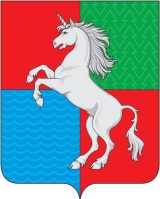 АДМИНИСТРАЦИЯ ГОРОДСКОГО ОКРУГАГОРОД ВЫКСА НИЖЕГОРОДСКОЙ ОБЛАСТИП О С Т А Н О В Л Е Н И Е22.12.2017											№ 4428  Об утверждении муниципальнойпрограммы «Повышение безопасности дорожного движения в городском округе город Выкса Нижегородской областина 2018-2020 годы»В соответствии с Федеральным законом от 06.10.2003 № 131-ФЗ «Об общих принципах организации местного самоуправления в Российской Федерации», Федеральным законом от 10.12.1995 № 196-ФЗ «О безопасности дорожного движения»:1. Утвердить прилагаемую муниципальную программу«Повышение безопасности дорожного движения в городском округе город Выкса на 2018-2020 годы».2. Директору департамента финансов Е.Е. Королевой осуществлять финансирование мероприятий муниципальной программы в рамках выделенных бюджетных ассигнований на очередной финансовый год.3. Отделу по связям с общественностью и СМИ А.А. Захаровой опубликовать настоящее постановление на официальном сайте городского округа город Выкса в информационно-телекоммуникационной сети Интернет.4. Контроль за исполнением настоящего постановления возложить на заместителя главы администрации городского округа город Выкса Д.А. Орлова.Глава местного самоуправления 						В.В. КочетковУтвержденапостановлением администрациигородского округа город ВыксаНижегородской областиот ______ № _____МУНИЦИПАЛЬНАЯ ПРОГРАММАПОВЫШЕНИЕ БЕЗОПАСТНОСТИ ДОРОЖНОГО ДВИЖЕНИЯ В ГОРОДСКОМ ОКРУГЕ ГОРОД ВЫКСА НИЖЕГОРОДСКОЙ ОБЛАСТИна 2018-.г.г. Выкса.1. ПАСПОРТ МУНИЦИПАЛЬНОЙ ПРОГРАММЫ2. ТЕКСТОВАЯ ЧАСТЬ МУНИЦИПАЛЬНОЙ ПРОГРАМЫ2.1 Характеристика текущего состояния Безопасность дорожного движения является одной из важных социально-экономических и демографических задач Российской Федерации. Аварийность на автомобильном транспорте наносит огромный материальный и моральный ущерб как обществу в целом, так и отдельным гражданам. Дорожно-транспортный травматизм приводит к исключению из сферы производства людей трудоспособного возраста. Гибнут или становятся инвалидами дети.В целом состояние дорожно-транспортной аварийности в городском округе город Выкса характеризуется следующими параметрами:За период 7 месяцев 2017г. на территории городского округа город Выкса зарегистрировано 50 дорожно-транспортных происшествий далее- ДТП), количество погибших граждан - 4, причинен вред здоровью – 59 гражданам. Из них ДТП с детским травматизмом - 7.В ходе проведенного анализа детского дорожно-транспортного травматизма установлено, что 4 подростка в ДТП являлись пассажирами, 1 переходил дорогу по пешеходному переходу, 2 управляли велосипедами. По неосторожности детей произошло 2 ДТП оба велосипедисты. 7 пострадавших были пассажирами транспортных средств, 1 пострадавший несовершеннолетний управлял мопедом (скутером) не достигнув возраста 16 лет, 1 пострадавший ребенок управлял мотоциклом, не достигнув возраста 16 лет и 4 велосипедиста. За указанный период было выявлено 67 нарушений Правил дорожного движения, допущенных несовершеннолетними. 39 протоколов об административных правонарушениях на несовершеннолетних в возрасте от 16 до 18 лет, 28 рапортов, на детей в возрасте до 14 лет.Среди самых распространенных нарушений Правил дорожного движения, приведших к ДТП в 2017 году, отмечены следующие:- наезды на пешеходов;- столкновение транспортных средств;- наезд на препятствие;- опрокидывание;- наезд на велосипедистов.Обеспечение безопасности дорожного движения является составной частью задач обеспечения личной безопасности, решения демографических, социальных и экономических проблем, повышения качества жизни и содействия региональному развитию.В ряде стратегических и программных документов вопросы обеспечения безопасности дорожного движения определены в качестве приоритетов социально-экономического развития Российской Федерации.Целями государственной демографической политики, установленными Концепцией долгосрочного социально-экономического развития Российской Федерации на период до 2020 года, утвержденной распоряжением Правительства Российской Федерации от 17 ноября . № 1662-р, являются снижение темпов естественной убыли населения, стабилизация и создание условий для роста его численности, а также повышение качества жизни и увеличение ее ожидаемой продолжительности.Одним из главных направлений демографической политики в соответствии с Концепцией демографической политики Российской Федерации на период до 2025 года, утвержденной Указом Президента Российской Федерации от 9 октября . № 1351, является снижение смертности населения, прежде всего высокой смертности мужчин в трудоспособном возрасте от внешних причин, в том числе в результате дорожно-транспортных происшествий.Цели повышения уровня безопасности транспортной системы, снижения тяжести последствий дорожно-транспортных происшествий, числа пострадавших и погибших в них обозначены в Транспортной стратегии Российской Федерации на период до 2030 года, утвержденной распоряжением Правительства Российской Федерации от 22 ноября . № 1734-р. Задачи указанной Стратегии предлагают стратегические ориентиры в решении проблем безопасности всей транспортной системы России, в то время как Программа направлена на решение на тактическом уровне одной из задач указанной Стратегии - повышение безопасности дорожного движения.Таким образом, задачи сохранения жизни и здоровья участников дорожного движения (за счет повышения дисциплины на дорогах, качества дорожной инфраструктуры, организации дорожного движения, повышения качества и оперативности медицинской помощи пострадавшим и др.) и, как следствие, сокращения демографического и социально-экономического ущерба от дорожно-транспортных происшествий и их последствий согласуются с приоритетными задачами социально-экономического развития Российской Федерации в долгосрочной и среднесрочной перспективе и направлены на обеспечение снижения темпов убыли населения Российской Федерации, создания условий для роста его численности.Применение  программного  метода  позволит объединить действия органов государственной власти и органов местного самоуправления в решении стоящих перед государством задач в области обеспечения безопасности дорожного движения.2.3. Сроки и этапы реализации муниципальной программыПрограмма реализуется в 2015 - 2017 годах.Программа реализуется в один этап2.4. Перечень основных мероприятий муниципальной программы (подпрограммы).2.5. Индикаторы достижения цели и непосредственные результаты реализации муниципальной программы.Информация о составе и значениях индикаторов и непосредственных результатов приводится по форме согласно таблице 2.ТАБЛИЦА №22.6. Меры правового регулирования.2.7. Участие в реализации муниципальной программы муниципальных предприятий, акционерных обществ с участием городского округа город Выкса, общественных и иных организаций. В программе по согласованию принимают участия следующие организации:-ОГИБДД ОМВД России по городу Выкса,- Управление образования администрации г.о.г.Выкса - МУП «Выксунское ПАП». 	Финансовые средства на выполнение мероприятий муниципальной программы предусмотрены в финансировании основной деятельности соисполнителей. 2.8. Обоснование объема финансовых ресурсов.Таблица 4. Ресурсное обеспечение реализации муниципальной программы за счет средств бюджета городского округа город ВыксаТаблица 5. Прогнозная оценка расходов на реализацию муниципальной программы за счет всех источников2.9. Анализ рисков реализации муниципальной программы.Фактором, негативно влияющим на реализацию Программы, является  отсутствие или неполное финансирование мероприятий Программы из различных источников. Риск недофинансирования мероприятий является одним из наиболее существенных рисков, т.к. его минимизация наиболее затруднительна, поэтому расходы местного бюджета на реализацию Программы должны быть предусмотрены в бюджете на очередной финансовый год и плановый период.В качестве мероприятий, обеспечивающих снижение негативного влияния указанного фактора на реализацию Программы, планируется подготовка предложений, направленных на финансирование мероприятий Программы из различных источников в полном объеме.Негативно на реализацию Программы может повлиять человеческий фактор (нарушение режима труда и отдыха водителей, переоценка своих возможностей молодыми водителями, неадекватное поведение водителей и пешеходов в сложной дорожной обстановке и так далее) и культура поведения участников дорожного движения (сознательное пренебрежение ПДД, игнорирование других участников движения, в том числе пешеходов, агрессивный стиль вождения и так далее).При условии увеличения объемов финансирования Программы для снижения этих негативных факторов будет предусмотрено осуществление комплекса мер, направленных на формирование безопасного поведения участников дорожного движения, в том числе с использованием средств массовой информации.3. Подпрограммы муниципальной программы отсутствуют.4. Оценка планируемой эффективности муниципальной программы.Эффективность реализации Программы определяется степенью достижения индикаторов цели Программы. Оценка общественно-экономической эффективности Программы производится по индикатору «количество лиц, погибших в результате ДТП», является важнейшей в системе выбранных индикаторов. По результату 100% выполнения работ по мероприятиям Программы будут достигнуты показатели повышающие уровень жизни населения.Муниципальный заказчик-координатор  муниципальной программыУправление ЖКХ администрации городского округа город Выкса Нижегородской областиУправление ЖКХ администрации городского округа город Выкса Нижегородской областиУправление ЖКХ администрации городского округа город Выкса Нижегородской областиУправление ЖКХ администрации городского округа город Выкса Нижегородской областиУправление ЖКХ администрации городского округа город Выкса Нижегородской областиСоисполнители муниципальной программы- Отделение Государственной инспекции безопасности дорожного движения Отдела МВД России по городу Выкса (по согласованию);- Муниципальное унитарное предприятие «Выксунское пассажирское автотранспортное предприятие» (по согласованию);- Государственное бюджетное учреждение здравоохранения «Выксунская центральная районная больница» (по согласованию);- Управление образования городского округа город Выкса администрации городского округа город Выкса Нижегородской области- Отделение Государственной инспекции безопасности дорожного движения Отдела МВД России по городу Выкса (по согласованию);- Муниципальное унитарное предприятие «Выксунское пассажирское автотранспортное предприятие» (по согласованию);- Государственное бюджетное учреждение здравоохранения «Выксунская центральная районная больница» (по согласованию);- Управление образования городского округа город Выкса администрации городского округа город Выкса Нижегородской области- Отделение Государственной инспекции безопасности дорожного движения Отдела МВД России по городу Выкса (по согласованию);- Муниципальное унитарное предприятие «Выксунское пассажирское автотранспортное предприятие» (по согласованию);- Государственное бюджетное учреждение здравоохранения «Выксунская центральная районная больница» (по согласованию);- Управление образования городского округа город Выкса администрации городского округа город Выкса Нижегородской области- Отделение Государственной инспекции безопасности дорожного движения Отдела МВД России по городу Выкса (по согласованию);- Муниципальное унитарное предприятие «Выксунское пассажирское автотранспортное предприятие» (по согласованию);- Государственное бюджетное учреждение здравоохранения «Выксунская центральная районная больница» (по согласованию);- Управление образования городского округа город Выкса администрации городского округа город Выкса Нижегородской области- Отделение Государственной инспекции безопасности дорожного движения Отдела МВД России по городу Выкса (по согласованию);- Муниципальное унитарное предприятие «Выксунское пассажирское автотранспортное предприятие» (по согласованию);- Государственное бюджетное учреждение здравоохранения «Выксунская центральная районная больница» (по согласованию);- Управление образования городского округа город Выкса администрации городского округа город Выкса Нижегородской областиПодпрограммы муниципальной программы (при их наличии)Не предусмотреныНе предусмотреныНе предусмотреныНе предусмотреныНе предусмотреныЦели муниципальной программыПредупреждение дорожно-транспортных происшествий, сокращение количества лиц, погибших в результате ДТППредупреждение дорожно-транспортных происшествий, сокращение количества лиц, погибших в результате ДТППредупреждение дорожно-транспортных происшествий, сокращение количества лиц, погибших в результате ДТППредупреждение дорожно-транспортных происшествий, сокращение количества лиц, погибших в результате ДТППредупреждение дорожно-транспортных происшествий, сокращение количества лиц, погибших в результате ДТПЗадачи муниципальной программы- создание системы пропаганды с целью формирования негативного отношения к правонарушителям в сфере дорожного движения, повышения культуры вождения;- формирование у детей навыков безопасного поведения на дорогах;- развитие современной системы оказания помощи пострадавшим в дорожно-транспортных происшествиях;- повышение требований к подготовке водителей на получение права на управление транспортными средствами и требований к автошколам, осуществляющим такую подготовку;- улучшение организации движения транспорта и пешеходов;- повышение уровня технического обеспечения мероприятий по безопасности дорожного движения.- создание системы пропаганды с целью формирования негативного отношения к правонарушителям в сфере дорожного движения, повышения культуры вождения;- формирование у детей навыков безопасного поведения на дорогах;- развитие современной системы оказания помощи пострадавшим в дорожно-транспортных происшествиях;- повышение требований к подготовке водителей на получение права на управление транспортными средствами и требований к автошколам, осуществляющим такую подготовку;- улучшение организации движения транспорта и пешеходов;- повышение уровня технического обеспечения мероприятий по безопасности дорожного движения.- создание системы пропаганды с целью формирования негативного отношения к правонарушителям в сфере дорожного движения, повышения культуры вождения;- формирование у детей навыков безопасного поведения на дорогах;- развитие современной системы оказания помощи пострадавшим в дорожно-транспортных происшествиях;- повышение требований к подготовке водителей на получение права на управление транспортными средствами и требований к автошколам, осуществляющим такую подготовку;- улучшение организации движения транспорта и пешеходов;- повышение уровня технического обеспечения мероприятий по безопасности дорожного движения.- создание системы пропаганды с целью формирования негативного отношения к правонарушителям в сфере дорожного движения, повышения культуры вождения;- формирование у детей навыков безопасного поведения на дорогах;- развитие современной системы оказания помощи пострадавшим в дорожно-транспортных происшествиях;- повышение требований к подготовке водителей на получение права на управление транспортными средствами и требований к автошколам, осуществляющим такую подготовку;- улучшение организации движения транспорта и пешеходов;- повышение уровня технического обеспечения мероприятий по безопасности дорожного движения.- создание системы пропаганды с целью формирования негативного отношения к правонарушителям в сфере дорожного движения, повышения культуры вождения;- формирование у детей навыков безопасного поведения на дорогах;- развитие современной системы оказания помощи пострадавшим в дорожно-транспортных происшествиях;- повышение требований к подготовке водителей на получение права на управление транспортными средствами и требований к автошколам, осуществляющим такую подготовку;- улучшение организации движения транспорта и пешеходов;- повышение уровня технического обеспечения мероприятий по безопасности дорожного движения.Этапы и сроки реализации муниципальной программы2018-.г.2018-.г.2018-.г.2018-.г.2018-.г.Объемы бюджетных ассигнований муниципальной программы за счет всех источников финансированияИсточник финансированияГоды реализации ПрограммыГоды реализации ПрограммыГоды реализации ПрограммыГоды реализации ПрограммыОбъемы бюджетных ассигнований муниципальной программы за счет всех источников финансированияИсточник финансированияВсего за период реализацииОбъемы бюджетных ассигнований муниципальной программы за счет всех источников финансированияМуниципальный бюджет2970,03088,83088,89147,6Объемы бюджетных ассигнований муниципальной программы за счет всех источников финансированияФедеральный бюджет----Объемы бюджетных ассигнований муниципальной программы за счет всех источников финансированияОбластной бюджет----Объемы бюджетных ассигнований муниципальной программы за счет всех источников финансированияПрочие источники----Объемы бюджетных ассигнований муниципальной программы за счет всех источников финансированияВсего2970,03088,83088,89147,6Индикаторы достижения цели муниципальной программыСнижение лиц, погибших в результате ДТП - 50 % в 2020 годуСнижение дорожно-транспортных происшествий – 4,4 % в 2020 годуСнижение лиц, погибших в результате ДТП - 50 % в 2020 годуСнижение дорожно-транспортных происшествий – 4,4 % в 2020 годуСнижение лиц, погибших в результате ДТП - 50 % в 2020 годуСнижение дорожно-транспортных происшествий – 4,4 % в 2020 годуСнижение лиц, погибших в результате ДТП - 50 % в 2020 годуСнижение дорожно-транспортных происшествий – 4,4 % в 2020 годуСнижение лиц, погибших в результате ДТП - 50 % в 2020 годуСнижение дорожно-транспортных происшествий – 4,4 % в 2020 году№ п/пНаименование мероприятийКатегория расходов (кап.вложения, НИОКР и прочие расходы)Сроки выполненияИсполнители мероприятияОбъем финансирования (по годам, в разрезе источников тыс.руб.)Объем финансирования (по годам, в разрезе источников тыс.руб.)Объем финансирования (по годам, в разрезе источников тыс.руб.)Объем финансирования (по годам, в разрезе источников тыс.руб.)Объем финансирования (по годам, в разрезе источников тыс.руб.)Объем финансирования (по годам, в разрезе источников тыс.руб.)Объем финансирования (по годам, в разрезе источников тыс.руб.)Объем финансирования (по годам, в разрезе источников тыс.руб.)Объем финансирования (по годам, в разрезе источников тыс.руб.)Объем финансирования (по годам, в разрезе источников тыс.руб.)№ п/пНаименование мероприятийКатегория расходов (кап.вложения, НИОКР и прочие расходы)Сроки выполненияИсполнители мероприятия201820182019201920192019202020202020«Повышение безопасности дорожного движения в городском округе город Выкса Нижегородской области на 2018-2020 г.г.»«Повышение безопасности дорожного движения в городском округе город Выкса Нижегородской области на 2018-2020 г.г.»«Повышение безопасности дорожного движения в городском округе город Выкса Нижегородской области на 2018-2020 г.г.»«Повышение безопасности дорожного движения в городском округе город Выкса Нижегородской области на 2018-2020 г.г.»«Повышение безопасности дорожного движения в городском округе город Выкса Нижегородской области на 2018-2020 г.г.»Всего, в т.ч.2970,02970,03088,83088,83088,83088,83088,83088,83088,8«Повышение безопасности дорожного движения в городском округе город Выкса Нижегородской области на 2018-2020 г.г.»«Повышение безопасности дорожного движения в городском округе город Выкса Нижегородской области на 2018-2020 г.г.»«Повышение безопасности дорожного движения в городском округе город Выкса Нижегородской области на 2018-2020 г.г.»«Повышение безопасности дорожного движения в городском округе город Выкса Нижегородской области на 2018-2020 г.г.»«Повышение безопасности дорожного движения в городском округе город Выкса Нижегородской области на 2018-2020 г.г.»Местный бюджет2970,02970,03088,83088,83088,83088,83088,83088,83088,8«Повышение безопасности дорожного движения в городском округе город Выкса Нижегородской области на 2018-2020 г.г.»«Повышение безопасности дорожного движения в городском округе город Выкса Нижегородской области на 2018-2020 г.г.»«Повышение безопасности дорожного движения в городском округе город Выкса Нижегородской области на 2018-2020 г.г.»«Повышение безопасности дорожного движения в городском округе город Выкса Нижегородской области на 2018-2020 г.г.»«Повышение безопасности дорожного движения в городском округе город Выкса Нижегородской области на 2018-2020 г.г.»Областной бюджет000000000«Повышение безопасности дорожного движения в городском округе город Выкса Нижегородской области на 2018-2020 г.г.»«Повышение безопасности дорожного движения в городском округе город Выкса Нижегородской области на 2018-2020 г.г.»«Повышение безопасности дорожного движения в городском округе город Выкса Нижегородской области на 2018-2020 г.г.»«Повышение безопасности дорожного движения в городском округе город Выкса Нижегородской области на 2018-2020 г.г.»«Повышение безопасности дорожного движения в городском округе город Выкса Нижегородской области на 2018-2020 г.г.»Федеральный бюджет000000000«Повышение безопасности дорожного движения в городском округе город Выкса Нижегородской области на 2018-2020 г.г.»«Повышение безопасности дорожного движения в городском округе город Выкса Нижегородской области на 2018-2020 г.г.»«Повышение безопасности дорожного движения в городском округе город Выкса Нижегородской области на 2018-2020 г.г.»«Повышение безопасности дорожного движения в городском округе город Выкса Нижегородской области на 2018-2020 г.г.»«Повышение безопасности дорожного движения в городском округе город Выкса Нижегородской области на 2018-2020 г.г.»Прочие источники000000000Цель - Предупреждение дорожно-транспортных происшествий, сокращение количества лиц, погибших в  результате ДТПЦель - Предупреждение дорожно-транспортных происшествий, сокращение количества лиц, погибших в  результате ДТПЦель - Предупреждение дорожно-транспортных происшествий, сокращение количества лиц, погибших в  результате ДТПЦель - Предупреждение дорожно-транспортных происшествий, сокращение количества лиц, погибших в  результате ДТПЦель - Предупреждение дорожно-транспортных происшествий, сокращение количества лиц, погибших в  результате ДТП1Основное мероприятие 1.1. Повышения эффективности функционирования системы управления в области обеспечения безопасности дорожного движенияПрочие расходы2018-2020 годУЖКХ администрации, ОГИБДДВсего, в т.ч.Всего, в т.ч.000000001Основное мероприятие 1.1. Повышения эффективности функционирования системы управления в области обеспечения безопасности дорожного движенияПрочие расходы2018-2020 годУЖКХ администрации, ОГИБДДМестный бюджетМестный бюджет000000001Основное мероприятие 1.1. Повышения эффективности функционирования системы управления в области обеспечения безопасности дорожного движенияПрочие расходы2018-2020 годУЖКХ администрации, ОГИБДДОбластной бюджетОбластной бюджет000000001Основное мероприятие 1.1. Повышения эффективности функционирования системы управления в области обеспечения безопасности дорожного движенияПрочие расходы2018-2020 годУЖКХ администрации, ОГИБДДФедеральный бюджетФедеральный бюджет000000001Основное мероприятие 1.1. Повышения эффективности функционирования системы управления в области обеспечения безопасности дорожного движенияПрочие расходы2018-2020 годУЖКХ администрации, ОГИБДДПрочие источникиПрочие источники00000000Мероприятие 1.1.1. Проведение аттестации руководителей и специалистов, связанных с обеспечением безопасности дорожного движенияПрочие расходы2018-2020 год.УЖКХ администрации,ОГИБДДВсего, в т.ч.Всего, в т.ч.Средства предусмотренные на финансирование основной деятельности исполнителяСредства предусмотренные на финансирование основной деятельности исполнителяСредства предусмотренные на финансирование основной деятельности исполнителяСредства предусмотренные на финансирование основной деятельности исполнителяСредства предусмотренные на финансирование основной деятельности исполнителяСредства предусмотренные на финансирование основной деятельности исполнителяСредства предусмотренные на финансирование основной деятельности исполнителяСредства предусмотренные на финансирование основной деятельности исполнителяМероприятие 1.1.1. Проведение аттестации руководителей и специалистов, связанных с обеспечением безопасности дорожного движенияПрочие расходы2018-2020 год.УЖКХ администрации,ОГИБДДМестный бюджетМестный бюджетСредства предусмотренные на финансирование основной деятельности исполнителяСредства предусмотренные на финансирование основной деятельности исполнителяСредства предусмотренные на финансирование основной деятельности исполнителяСредства предусмотренные на финансирование основной деятельности исполнителяСредства предусмотренные на финансирование основной деятельности исполнителяСредства предусмотренные на финансирование основной деятельности исполнителяСредства предусмотренные на финансирование основной деятельности исполнителяСредства предусмотренные на финансирование основной деятельности исполнителяМероприятие 1.1.1. Проведение аттестации руководителей и специалистов, связанных с обеспечением безопасности дорожного движенияПрочие расходы2018-2020 год.УЖКХ администрации,ОГИБДДОбластной бюджетОбластной бюджетСредства предусмотренные на финансирование основной деятельности исполнителяСредства предусмотренные на финансирование основной деятельности исполнителяСредства предусмотренные на финансирование основной деятельности исполнителяСредства предусмотренные на финансирование основной деятельности исполнителяСредства предусмотренные на финансирование основной деятельности исполнителяСредства предусмотренные на финансирование основной деятельности исполнителяСредства предусмотренные на финансирование основной деятельности исполнителяСредства предусмотренные на финансирование основной деятельности исполнителяМероприятие 1.1.1. Проведение аттестации руководителей и специалистов, связанных с обеспечением безопасности дорожного движенияПрочие расходы2018-2020 год.УЖКХ администрации,ОГИБДДФедеральный бюджетФедеральный бюджетСредства предусмотренные на финансирование основной деятельности исполнителяСредства предусмотренные на финансирование основной деятельности исполнителяСредства предусмотренные на финансирование основной деятельности исполнителяСредства предусмотренные на финансирование основной деятельности исполнителяСредства предусмотренные на финансирование основной деятельности исполнителяСредства предусмотренные на финансирование основной деятельности исполнителяСредства предусмотренные на финансирование основной деятельности исполнителяСредства предусмотренные на финансирование основной деятельности исполнителяМероприятие 1.1.1. Проведение аттестации руководителей и специалистов, связанных с обеспечением безопасности дорожного движенияПрочие расходы2018-2020 год.УЖКХ администрации,ОГИБДДПрочие источникиПрочие источникиСредства предусмотренные на финансирование основной деятельности исполнителяСредства предусмотренные на финансирование основной деятельности исполнителяСредства предусмотренные на финансирование основной деятельности исполнителяСредства предусмотренные на финансирование основной деятельности исполнителяСредства предусмотренные на финансирование основной деятельности исполнителяСредства предусмотренные на финансирование основной деятельности исполнителяСредства предусмотренные на финансирование основной деятельности исполнителяСредства предусмотренные на финансирование основной деятельности исполнителяМероприятие 1.1.2.Мониторинг состояния дорожных условий, характеристик транспортного потока и особенностей ДТП для установления причин возникновения и мест концентрации ДТППрочие расходы2018-2020 год.УЖКХ администрации, ОГИБДДВсего, в т.ч.Всего, в т.ч.Средства предусмотренные на финансирование основной деятельности исполнителяСредства предусмотренные на финансирование основной деятельности исполнителяСредства предусмотренные на финансирование основной деятельности исполнителяСредства предусмотренные на финансирование основной деятельности исполнителяСредства предусмотренные на финансирование основной деятельности исполнителяСредства предусмотренные на финансирование основной деятельности исполнителяСредства предусмотренные на финансирование основной деятельности исполнителяСредства предусмотренные на финансирование основной деятельности исполнителяМероприятие 1.1.2.Мониторинг состояния дорожных условий, характеристик транспортного потока и особенностей ДТП для установления причин возникновения и мест концентрации ДТППрочие расходы2018-2020 год.УЖКХ администрации, ОГИБДДМестный бюджетМестный бюджетСредства предусмотренные на финансирование основной деятельности исполнителяСредства предусмотренные на финансирование основной деятельности исполнителяСредства предусмотренные на финансирование основной деятельности исполнителяСредства предусмотренные на финансирование основной деятельности исполнителяСредства предусмотренные на финансирование основной деятельности исполнителяСредства предусмотренные на финансирование основной деятельности исполнителяСредства предусмотренные на финансирование основной деятельности исполнителяСредства предусмотренные на финансирование основной деятельности исполнителяМероприятие 1.1.2.Мониторинг состояния дорожных условий, характеристик транспортного потока и особенностей ДТП для установления причин возникновения и мест концентрации ДТППрочие расходы2018-2020 год.УЖКХ администрации, ОГИБДДОбластной бюджетОбластной бюджетСредства предусмотренные на финансирование основной деятельности исполнителяСредства предусмотренные на финансирование основной деятельности исполнителяСредства предусмотренные на финансирование основной деятельности исполнителяСредства предусмотренные на финансирование основной деятельности исполнителяСредства предусмотренные на финансирование основной деятельности исполнителяСредства предусмотренные на финансирование основной деятельности исполнителяСредства предусмотренные на финансирование основной деятельности исполнителяСредства предусмотренные на финансирование основной деятельности исполнителяМероприятие 1.1.2.Мониторинг состояния дорожных условий, характеристик транспортного потока и особенностей ДТП для установления причин возникновения и мест концентрации ДТППрочие расходы2018-2020 год.УЖКХ администрации, ОГИБДДФедеральный бюджетФедеральный бюджетСредства предусмотренные на финансирование основной деятельности исполнителяСредства предусмотренные на финансирование основной деятельности исполнителяСредства предусмотренные на финансирование основной деятельности исполнителяСредства предусмотренные на финансирование основной деятельности исполнителяСредства предусмотренные на финансирование основной деятельности исполнителяСредства предусмотренные на финансирование основной деятельности исполнителяСредства предусмотренные на финансирование основной деятельности исполнителяСредства предусмотренные на финансирование основной деятельности исполнителяМероприятие 1.1.2.Мониторинг состояния дорожных условий, характеристик транспортного потока и особенностей ДТП для установления причин возникновения и мест концентрации ДТППрочие расходы2018-2020 год.УЖКХ администрации, ОГИБДДПрочие источникиПрочие источникиСредства предусмотренные на финансирование основной деятельности исполнителяСредства предусмотренные на финансирование основной деятельности исполнителяСредства предусмотренные на финансирование основной деятельности исполнителяСредства предусмотренные на финансирование основной деятельности исполнителяСредства предусмотренные на финансирование основной деятельности исполнителяСредства предусмотренные на финансирование основной деятельности исполнителяСредства предусмотренные на финансирование основной деятельности исполнителяСредства предусмотренные на финансирование основной деятельности исполнителяМероприятие 1.1.3.Разработка предложений по ликвидации выявленных очагов аварийностиПрочие расходы2018-2020 год.УЖКХ администрацииОГИБДДВсего, в т.ч.Всего, в т.ч.Средства предусмотренные на финансирование основной деятельности исполнителяСредства предусмотренные на финансирование основной деятельности исполнителяСредства предусмотренные на финансирование основной деятельности исполнителяСредства предусмотренные на финансирование основной деятельности исполнителяСредства предусмотренные на финансирование основной деятельности исполнителяСредства предусмотренные на финансирование основной деятельности исполнителяСредства предусмотренные на финансирование основной деятельности исполнителяСредства предусмотренные на финансирование основной деятельности исполнителяМероприятие 1.1.3.Разработка предложений по ликвидации выявленных очагов аварийностиПрочие расходы2018-2020 год.УЖКХ администрацииОГИБДДМестный бюджетМестный бюджетСредства предусмотренные на финансирование основной деятельности исполнителяСредства предусмотренные на финансирование основной деятельности исполнителяСредства предусмотренные на финансирование основной деятельности исполнителяСредства предусмотренные на финансирование основной деятельности исполнителяСредства предусмотренные на финансирование основной деятельности исполнителяСредства предусмотренные на финансирование основной деятельности исполнителяСредства предусмотренные на финансирование основной деятельности исполнителяСредства предусмотренные на финансирование основной деятельности исполнителяМероприятие 1.1.3.Разработка предложений по ликвидации выявленных очагов аварийностиПрочие расходы2018-2020 год.УЖКХ администрацииОГИБДДОбластной бюджетОбластной бюджетСредства предусмотренные на финансирование основной деятельности исполнителяСредства предусмотренные на финансирование основной деятельности исполнителяСредства предусмотренные на финансирование основной деятельности исполнителяСредства предусмотренные на финансирование основной деятельности исполнителяСредства предусмотренные на финансирование основной деятельности исполнителяСредства предусмотренные на финансирование основной деятельности исполнителяСредства предусмотренные на финансирование основной деятельности исполнителяСредства предусмотренные на финансирование основной деятельности исполнителяМероприятие 1.1.3.Разработка предложений по ликвидации выявленных очагов аварийностиПрочие расходы2018-2020 год.УЖКХ администрацииОГИБДДФедеральный бюджетФедеральный бюджетСредства предусмотренные на финансирование основной деятельности исполнителяСредства предусмотренные на финансирование основной деятельности исполнителяСредства предусмотренные на финансирование основной деятельности исполнителяСредства предусмотренные на финансирование основной деятельности исполнителяСредства предусмотренные на финансирование основной деятельности исполнителяСредства предусмотренные на финансирование основной деятельности исполнителяСредства предусмотренные на финансирование основной деятельности исполнителяСредства предусмотренные на финансирование основной деятельности исполнителяМероприятие 1.1.3.Разработка предложений по ликвидации выявленных очагов аварийностиПрочие расходы2018-2020 год.УЖКХ администрацииОГИБДДПрочие источникиПрочие источникиСредства предусмотренные на финансирование основной деятельности исполнителяСредства предусмотренные на финансирование основной деятельности исполнителяСредства предусмотренные на финансирование основной деятельности исполнителяСредства предусмотренные на финансирование основной деятельности исполнителяСредства предусмотренные на финансирование основной деятельности исполнителяСредства предусмотренные на финансирование основной деятельности исполнителяСредства предусмотренные на финансирование основной деятельности исполнителяСредства предусмотренные на финансирование основной деятельности исполнителяМероприятие 1.1.4.Устранение выявленных очагов аварийности на дорогах городского округа г. ВыксаПрочие расходы2018-2020 год.УЖКХ администрацииВсего, в т.ч.Всего, в т.ч.00000000Мероприятие 1.1.4.Устранение выявленных очагов аварийности на дорогах городского округа г. ВыксаПрочие расходы2018-2020 год.УЖКХ администрацииМестный бюджетМестный бюджет00000000Мероприятие 1.1.4.Устранение выявленных очагов аварийности на дорогах городского округа г. ВыксаПрочие расходы2018-2020 год.УЖКХ администрацииОбластной бюджетОбластной бюджет00000000Мероприятие 1.1.4.Устранение выявленных очагов аварийности на дорогах городского округа г. ВыксаПрочие расходы2018-2020 год.УЖКХ администрацииФедеральный бюджетФедеральный бюджет00000000Мероприятие 1.1.4.Устранение выявленных очагов аварийности на дорогах городского округа г. ВыксаПрочие расходы2018-2020 год.УЖКХ администрацииПрочие источникиПрочие источники000000002Основное мероприятие 1.2.Предупреждение опасного поведения участников дорожного движения, развития системы подготовки водителей транспортных средств и их допуска к участию в дорожном движенииПрочие расходы2018-2020 год.УЖКХ администрации, ОГИБДДВсего, в т.ч.Всего, в т.ч.000000002Основное мероприятие 1.2.Предупреждение опасного поведения участников дорожного движения, развития системы подготовки водителей транспортных средств и их допуска к участию в дорожном движенииПрочие расходы2018-2020 год.УЖКХ администрации, ОГИБДДМестный бюджетМестный бюджет000000002Основное мероприятие 1.2.Предупреждение опасного поведения участников дорожного движения, развития системы подготовки водителей транспортных средств и их допуска к участию в дорожном движенииПрочие расходы2018-2020 год.УЖКХ администрации, ОГИБДДОбластной бюджетОбластной бюджет000000002Основное мероприятие 1.2.Предупреждение опасного поведения участников дорожного движения, развития системы подготовки водителей транспортных средств и их допуска к участию в дорожном движенииПрочие расходы2018-2020 год.УЖКХ администрации, ОГИБДДФедеральный бюджетФедеральный бюджет000000002Основное мероприятие 1.2.Предупреждение опасного поведения участников дорожного движения, развития системы подготовки водителей транспортных средств и их допуска к участию в дорожном движенииПрочие расходы2018-2020 год.УЖКХ администрации, ОГИБДДПрочие источникиПрочие источники00000000Мероприятие 1.2.1.проведение рабочих собраний с водительским составом и инженерно - техническими работниками автотранспортных организаций с обсуждением вопроса о состоянии аварийности и дорожно - транспортной дисциплины и разбором причин совершения дорожно - транспортных происшествийПрочие расходы2018-2020 год.ОГИБДД совместно с МУП "Выксунское ПАП"Всего, в т.ч.Всего, в т.ч.Средства предусмотренные на финансирование основной деятельности исполнителяСредства предусмотренные на финансирование основной деятельности исполнителяСредства предусмотренные на финансирование основной деятельности исполнителяСредства предусмотренные на финансирование основной деятельности исполнителяСредства предусмотренные на финансирование основной деятельности исполнителяСредства предусмотренные на финансирование основной деятельности исполнителяСредства предусмотренные на финансирование основной деятельности исполнителяСредства предусмотренные на финансирование основной деятельности исполнителяМероприятие 1.2.1.проведение рабочих собраний с водительским составом и инженерно - техническими работниками автотранспортных организаций с обсуждением вопроса о состоянии аварийности и дорожно - транспортной дисциплины и разбором причин совершения дорожно - транспортных происшествийПрочие расходы2018-2020 год.ОГИБДД совместно с МУП "Выксунское ПАП"Местный бюджетМестный бюджетСредства предусмотренные на финансирование основной деятельности исполнителяСредства предусмотренные на финансирование основной деятельности исполнителяСредства предусмотренные на финансирование основной деятельности исполнителяСредства предусмотренные на финансирование основной деятельности исполнителяСредства предусмотренные на финансирование основной деятельности исполнителяСредства предусмотренные на финансирование основной деятельности исполнителяСредства предусмотренные на финансирование основной деятельности исполнителяСредства предусмотренные на финансирование основной деятельности исполнителяМероприятие 1.2.1.проведение рабочих собраний с водительским составом и инженерно - техническими работниками автотранспортных организаций с обсуждением вопроса о состоянии аварийности и дорожно - транспортной дисциплины и разбором причин совершения дорожно - транспортных происшествийПрочие расходы2018-2020 год.ОГИБДД совместно с МУП "Выксунское ПАП"Областной бюджетОбластной бюджетСредства предусмотренные на финансирование основной деятельности исполнителяСредства предусмотренные на финансирование основной деятельности исполнителяСредства предусмотренные на финансирование основной деятельности исполнителяСредства предусмотренные на финансирование основной деятельности исполнителяСредства предусмотренные на финансирование основной деятельности исполнителяСредства предусмотренные на финансирование основной деятельности исполнителяСредства предусмотренные на финансирование основной деятельности исполнителяСредства предусмотренные на финансирование основной деятельности исполнителяМероприятие 1.2.1.проведение рабочих собраний с водительским составом и инженерно - техническими работниками автотранспортных организаций с обсуждением вопроса о состоянии аварийности и дорожно - транспортной дисциплины и разбором причин совершения дорожно - транспортных происшествийПрочие расходы2018-2020 год.ОГИБДД совместно с МУП "Выксунское ПАП"Федеральный бюджетФедеральный бюджетСредства предусмотренные на финансирование основной деятельности исполнителяСредства предусмотренные на финансирование основной деятельности исполнителяСредства предусмотренные на финансирование основной деятельности исполнителяСредства предусмотренные на финансирование основной деятельности исполнителяСредства предусмотренные на финансирование основной деятельности исполнителяСредства предусмотренные на финансирование основной деятельности исполнителяСредства предусмотренные на финансирование основной деятельности исполнителяСредства предусмотренные на финансирование основной деятельности исполнителяМероприятие 1.2.1.проведение рабочих собраний с водительским составом и инженерно - техническими работниками автотранспортных организаций с обсуждением вопроса о состоянии аварийности и дорожно - транспортной дисциплины и разбором причин совершения дорожно - транспортных происшествийПрочие расходы2018-2020 год.ОГИБДД совместно с МУП "Выксунское ПАП"Прочие источникиПрочие источникиСредства предусмотренные на финансирование основной деятельности исполнителяСредства предусмотренные на финансирование основной деятельности исполнителяСредства предусмотренные на финансирование основной деятельности исполнителяСредства предусмотренные на финансирование основной деятельности исполнителяСредства предусмотренные на финансирование основной деятельности исполнителяСредства предусмотренные на финансирование основной деятельности исполнителяСредства предусмотренные на финансирование основной деятельности исполнителяСредства предусмотренные на финансирование основной деятельности исполнителяМероприятие 1.2.2.Проведение обучения, водителей автобусов всех форм собственности по 20-ти часовой программе безопасности дорожного движенияПрочие расходы2018-2020 год.МУП "Выксунское ПАП"Всего, в т.ч.Всего, в т.ч.Средства предусмотренные на финансирование основной деятельности исполнителяСредства предусмотренные на финансирование основной деятельности исполнителяСредства предусмотренные на финансирование основной деятельности исполнителяСредства предусмотренные на финансирование основной деятельности исполнителяСредства предусмотренные на финансирование основной деятельности исполнителяСредства предусмотренные на финансирование основной деятельности исполнителяСредства предусмотренные на финансирование основной деятельности исполнителяСредства предусмотренные на финансирование основной деятельности исполнителяМероприятие 1.2.2.Проведение обучения, водителей автобусов всех форм собственности по 20-ти часовой программе безопасности дорожного движенияПрочие расходы2018-2020 год.МУП "Выксунское ПАП"Местный бюджетМестный бюджетСредства предусмотренные на финансирование основной деятельности исполнителяСредства предусмотренные на финансирование основной деятельности исполнителяСредства предусмотренные на финансирование основной деятельности исполнителяСредства предусмотренные на финансирование основной деятельности исполнителяСредства предусмотренные на финансирование основной деятельности исполнителяСредства предусмотренные на финансирование основной деятельности исполнителяСредства предусмотренные на финансирование основной деятельности исполнителяСредства предусмотренные на финансирование основной деятельности исполнителяМероприятие 1.2.2.Проведение обучения, водителей автобусов всех форм собственности по 20-ти часовой программе безопасности дорожного движенияПрочие расходы2018-2020 год.МУП "Выксунское ПАП"Областной бюджетОбластной бюджетСредства предусмотренные на финансирование основной деятельности исполнителяСредства предусмотренные на финансирование основной деятельности исполнителяСредства предусмотренные на финансирование основной деятельности исполнителяСредства предусмотренные на финансирование основной деятельности исполнителяСредства предусмотренные на финансирование основной деятельности исполнителяСредства предусмотренные на финансирование основной деятельности исполнителяСредства предусмотренные на финансирование основной деятельности исполнителяСредства предусмотренные на финансирование основной деятельности исполнителяМероприятие 1.2.2.Проведение обучения, водителей автобусов всех форм собственности по 20-ти часовой программе безопасности дорожного движенияПрочие расходы2018-2020 год.МУП "Выксунское ПАП"Федеральный бюджетФедеральный бюджетСредства предусмотренные на финансирование основной деятельности исполнителяСредства предусмотренные на финансирование основной деятельности исполнителяСредства предусмотренные на финансирование основной деятельности исполнителяСредства предусмотренные на финансирование основной деятельности исполнителяСредства предусмотренные на финансирование основной деятельности исполнителяСредства предусмотренные на финансирование основной деятельности исполнителяСредства предусмотренные на финансирование основной деятельности исполнителяСредства предусмотренные на финансирование основной деятельности исполнителяМероприятие 1.2.2.Проведение обучения, водителей автобусов всех форм собственности по 20-ти часовой программе безопасности дорожного движенияПрочие расходы2018-2020 год.МУП "Выксунское ПАП"Прочие источникиПрочие источникиСредства предусмотренные на финансирование основной деятельности исполнителяСредства предусмотренные на финансирование основной деятельности исполнителяСредства предусмотренные на финансирование основной деятельности исполнителяСредства предусмотренные на финансирование основной деятельности исполнителяСредства предусмотренные на финансирование основной деятельности исполнителяСредства предусмотренные на финансирование основной деятельности исполнителяСредства предусмотренные на финансирование основной деятельности исполнителяСредства предусмотренные на финансирование основной деятельности исполнителяМероприятие 1.2.3.Организация и проведение конкурса профессионального мастерства вождения среди водителей маршрутных автобусов.Прочие расходы2018-2020 год.МУП "Выксунское ПАП"Всего, в т.ч.Всего, в т.ч.Средства предусмотренные на финансирование основной деятельности исполнителяСредства предусмотренные на финансирование основной деятельности исполнителяСредства предусмотренные на финансирование основной деятельности исполнителяСредства предусмотренные на финансирование основной деятельности исполнителяСредства предусмотренные на финансирование основной деятельности исполнителяСредства предусмотренные на финансирование основной деятельности исполнителяСредства предусмотренные на финансирование основной деятельности исполнителяСредства предусмотренные на финансирование основной деятельности исполнителяМероприятие 1.2.3.Организация и проведение конкурса профессионального мастерства вождения среди водителей маршрутных автобусов.Прочие расходы2018-2020 год.МУП "Выксунское ПАП"Местный бюджетМестный бюджетСредства предусмотренные на финансирование основной деятельности исполнителяСредства предусмотренные на финансирование основной деятельности исполнителяСредства предусмотренные на финансирование основной деятельности исполнителяСредства предусмотренные на финансирование основной деятельности исполнителяСредства предусмотренные на финансирование основной деятельности исполнителяСредства предусмотренные на финансирование основной деятельности исполнителяСредства предусмотренные на финансирование основной деятельности исполнителяСредства предусмотренные на финансирование основной деятельности исполнителяМероприятие 1.2.3.Организация и проведение конкурса профессионального мастерства вождения среди водителей маршрутных автобусов.Прочие расходы2018-2020 год.МУП "Выксунское ПАП"Областной бюджетОбластной бюджетСредства предусмотренные на финансирование основной деятельности исполнителяСредства предусмотренные на финансирование основной деятельности исполнителяСредства предусмотренные на финансирование основной деятельности исполнителяСредства предусмотренные на финансирование основной деятельности исполнителяСредства предусмотренные на финансирование основной деятельности исполнителяСредства предусмотренные на финансирование основной деятельности исполнителяСредства предусмотренные на финансирование основной деятельности исполнителяСредства предусмотренные на финансирование основной деятельности исполнителяМероприятие 1.2.3.Организация и проведение конкурса профессионального мастерства вождения среди водителей маршрутных автобусов.Прочие расходы2018-2020 год.МУП "Выксунское ПАП"Федеральный бюджетФедеральный бюджетСредства предусмотренные на финансирование основной деятельности исполнителяСредства предусмотренные на финансирование основной деятельности исполнителяСредства предусмотренные на финансирование основной деятельности исполнителяСредства предусмотренные на финансирование основной деятельности исполнителяСредства предусмотренные на финансирование основной деятельности исполнителяСредства предусмотренные на финансирование основной деятельности исполнителяСредства предусмотренные на финансирование основной деятельности исполнителяСредства предусмотренные на финансирование основной деятельности исполнителяМероприятие 1.2.3.Организация и проведение конкурса профессионального мастерства вождения среди водителей маршрутных автобусов.Прочие расходы2018-2020 год.МУП "Выксунское ПАП"Прочие источникиПрочие источникиСредства предусмотренные на финансирование основной деятельности исполнителяСредства предусмотренные на финансирование основной деятельности исполнителяСредства предусмотренные на финансирование основной деятельности исполнителяСредства предусмотренные на финансирование основной деятельности исполнителяСредства предусмотренные на финансирование основной деятельности исполнителяСредства предусмотренные на финансирование основной деятельности исполнителяСредства предусмотренные на финансирование основной деятельности исполнителяСредства предусмотренные на финансирование основной деятельности исполнителяМероприятие 1.2.4.Проведение и организация профтестирования водителей категории"Д" организаций всех форм собственности.Прочие расходы2018-2020 год.МУП "Выксунское ПАП"Всего, в т.ч.Всего, в т.ч.Средства предусмотренные на финансирование основной деятельности исполнителяСредства предусмотренные на финансирование основной деятельности исполнителяСредства предусмотренные на финансирование основной деятельности исполнителяСредства предусмотренные на финансирование основной деятельности исполнителяСредства предусмотренные на финансирование основной деятельности исполнителяСредства предусмотренные на финансирование основной деятельности исполнителяСредства предусмотренные на финансирование основной деятельности исполнителяСредства предусмотренные на финансирование основной деятельности исполнителяМероприятие 1.2.4.Проведение и организация профтестирования водителей категории"Д" организаций всех форм собственности.Прочие расходы2018-2020 год.МУП "Выксунское ПАП"Местный бюджетМестный бюджетСредства предусмотренные на финансирование основной деятельности исполнителяСредства предусмотренные на финансирование основной деятельности исполнителяСредства предусмотренные на финансирование основной деятельности исполнителяСредства предусмотренные на финансирование основной деятельности исполнителяСредства предусмотренные на финансирование основной деятельности исполнителяСредства предусмотренные на финансирование основной деятельности исполнителяСредства предусмотренные на финансирование основной деятельности исполнителяСредства предусмотренные на финансирование основной деятельности исполнителяМероприятие 1.2.4.Проведение и организация профтестирования водителей категории"Д" организаций всех форм собственности.Прочие расходы2018-2020 год.МУП "Выксунское ПАП"Областной бюджетОбластной бюджетСредства предусмотренные на финансирование основной деятельности исполнителяСредства предусмотренные на финансирование основной деятельности исполнителяСредства предусмотренные на финансирование основной деятельности исполнителяСредства предусмотренные на финансирование основной деятельности исполнителяСредства предусмотренные на финансирование основной деятельности исполнителяСредства предусмотренные на финансирование основной деятельности исполнителяСредства предусмотренные на финансирование основной деятельности исполнителяСредства предусмотренные на финансирование основной деятельности исполнителяМероприятие 1.2.4.Проведение и организация профтестирования водителей категории"Д" организаций всех форм собственности.Прочие расходы2018-2020 год.МУП "Выксунское ПАП"Федеральный бюджетФедеральный бюджетСредства предусмотренные на финансирование основной деятельности исполнителяСредства предусмотренные на финансирование основной деятельности исполнителяСредства предусмотренные на финансирование основной деятельности исполнителяСредства предусмотренные на финансирование основной деятельности исполнителяСредства предусмотренные на финансирование основной деятельности исполнителяСредства предусмотренные на финансирование основной деятельности исполнителяСредства предусмотренные на финансирование основной деятельности исполнителяСредства предусмотренные на финансирование основной деятельности исполнителяМероприятие 1.2.4.Проведение и организация профтестирования водителей категории"Д" организаций всех форм собственности.Прочие расходы2018-2020 год.МУП "Выксунское ПАП"Прочие источникиПрочие источникиСредства предусмотренные на финансирование основной деятельности исполнителяСредства предусмотренные на финансирование основной деятельности исполнителяСредства предусмотренные на финансирование основной деятельности исполнителяСредства предусмотренные на финансирование основной деятельности исполнителяСредства предусмотренные на финансирование основной деятельности исполнителяСредства предусмотренные на финансирование основной деятельности исполнителяСредства предусмотренные на финансирование основной деятельности исполнителяСредства предусмотренные на финансирование основной деятельности исполнителяМероприятие 1.2.5.Осуществление систематического контроля и проверки служб и подразделений предприятия в части выполнения ими нормативных документов по безопасности движенияПрочие расходы2018-2020 год.МУП "Выксунское ПАП"Всего, в т.ч.Всего, в т.ч.Средства предусмотренные на финансирование основной деятельности исполнителяСредства предусмотренные на финансирование основной деятельности исполнителяСредства предусмотренные на финансирование основной деятельности исполнителяСредства предусмотренные на финансирование основной деятельности исполнителяСредства предусмотренные на финансирование основной деятельности исполнителяСредства предусмотренные на финансирование основной деятельности исполнителяСредства предусмотренные на финансирование основной деятельности исполнителяСредства предусмотренные на финансирование основной деятельности исполнителяМероприятие 1.2.5.Осуществление систематического контроля и проверки служб и подразделений предприятия в части выполнения ими нормативных документов по безопасности движенияПрочие расходы2018-2020 год.МУП "Выксунское ПАП"Местный бюджетМестный бюджетСредства предусмотренные на финансирование основной деятельности исполнителяСредства предусмотренные на финансирование основной деятельности исполнителяСредства предусмотренные на финансирование основной деятельности исполнителяСредства предусмотренные на финансирование основной деятельности исполнителяСредства предусмотренные на финансирование основной деятельности исполнителяСредства предусмотренные на финансирование основной деятельности исполнителяСредства предусмотренные на финансирование основной деятельности исполнителяСредства предусмотренные на финансирование основной деятельности исполнителяМероприятие 1.2.5.Осуществление систематического контроля и проверки служб и подразделений предприятия в части выполнения ими нормативных документов по безопасности движенияПрочие расходы2018-2020 год.МУП "Выксунское ПАП"Областной бюджетОбластной бюджетСредства предусмотренные на финансирование основной деятельности исполнителяСредства предусмотренные на финансирование основной деятельности исполнителяСредства предусмотренные на финансирование основной деятельности исполнителяСредства предусмотренные на финансирование основной деятельности исполнителяСредства предусмотренные на финансирование основной деятельности исполнителяСредства предусмотренные на финансирование основной деятельности исполнителяСредства предусмотренные на финансирование основной деятельности исполнителяСредства предусмотренные на финансирование основной деятельности исполнителяМероприятие 1.2.5.Осуществление систематического контроля и проверки служб и подразделений предприятия в части выполнения ими нормативных документов по безопасности движенияПрочие расходы2018-2020 год.МУП "Выксунское ПАП"Федеральный бюджетФедеральный бюджетСредства предусмотренные на финансирование основной деятельности исполнителяСредства предусмотренные на финансирование основной деятельности исполнителяСредства предусмотренные на финансирование основной деятельности исполнителяСредства предусмотренные на финансирование основной деятельности исполнителяСредства предусмотренные на финансирование основной деятельности исполнителяСредства предусмотренные на финансирование основной деятельности исполнителяСредства предусмотренные на финансирование основной деятельности исполнителяСредства предусмотренные на финансирование основной деятельности исполнителяМероприятие 1.2.5.Осуществление систематического контроля и проверки служб и подразделений предприятия в части выполнения ими нормативных документов по безопасности движенияПрочие расходы2018-2020 год.МУП "Выксунское ПАП"Прочие источникиПрочие источникиСредства предусмотренные на финансирование основной деятельности исполнителяСредства предусмотренные на финансирование основной деятельности исполнителяСредства предусмотренные на финансирование основной деятельности исполнителяСредства предусмотренные на финансирование основной деятельности исполнителяСредства предусмотренные на финансирование основной деятельности исполнителяСредства предусмотренные на финансирование основной деятельности исполнителяСредства предусмотренные на финансирование основной деятельности исполнителяСредства предусмотренные на финансирование основной деятельности исполнителяМероприятие 1.2.6.Организация агитационно-массовой работы по безопасности движения в коллективе (проведение лекций, докладов, бесед, конкурсов, консультаций, показ специальных фильмов, использование наглядной агитации и т.п.)Прочие расходы2018-2020 год.МУП "Выксунское ПАП"Всего, в т.ч.Всего, в т.ч.Средства предусмотренные на финансирование основной деятельности исполнителяСредства предусмотренные на финансирование основной деятельности исполнителяСредства предусмотренные на финансирование основной деятельности исполнителяСредства предусмотренные на финансирование основной деятельности исполнителяСредства предусмотренные на финансирование основной деятельности исполнителяСредства предусмотренные на финансирование основной деятельности исполнителяСредства предусмотренные на финансирование основной деятельности исполнителяСредства предусмотренные на финансирование основной деятельности исполнителяМероприятие 1.2.6.Организация агитационно-массовой работы по безопасности движения в коллективе (проведение лекций, докладов, бесед, конкурсов, консультаций, показ специальных фильмов, использование наглядной агитации и т.п.)Прочие расходы2018-2020 год.МУП "Выксунское ПАП"Местный бюджетМестный бюджетСредства предусмотренные на финансирование основной деятельности исполнителяСредства предусмотренные на финансирование основной деятельности исполнителяСредства предусмотренные на финансирование основной деятельности исполнителяСредства предусмотренные на финансирование основной деятельности исполнителяСредства предусмотренные на финансирование основной деятельности исполнителяСредства предусмотренные на финансирование основной деятельности исполнителяСредства предусмотренные на финансирование основной деятельности исполнителяСредства предусмотренные на финансирование основной деятельности исполнителяМероприятие 1.2.6.Организация агитационно-массовой работы по безопасности движения в коллективе (проведение лекций, докладов, бесед, конкурсов, консультаций, показ специальных фильмов, использование наглядной агитации и т.п.)Прочие расходы2018-2020 год.МУП "Выксунское ПАП"Областной бюджетОбластной бюджетСредства предусмотренные на финансирование основной деятельности исполнителяСредства предусмотренные на финансирование основной деятельности исполнителяСредства предусмотренные на финансирование основной деятельности исполнителяСредства предусмотренные на финансирование основной деятельности исполнителяСредства предусмотренные на финансирование основной деятельности исполнителяСредства предусмотренные на финансирование основной деятельности исполнителяСредства предусмотренные на финансирование основной деятельности исполнителяСредства предусмотренные на финансирование основной деятельности исполнителяМероприятие 1.2.6.Организация агитационно-массовой работы по безопасности движения в коллективе (проведение лекций, докладов, бесед, конкурсов, консультаций, показ специальных фильмов, использование наглядной агитации и т.п.)Прочие расходы2018-2020 год.МУП "Выксунское ПАП"Федеральный бюджетФедеральный бюджетСредства предусмотренные на финансирование основной деятельности исполнителяСредства предусмотренные на финансирование основной деятельности исполнителяСредства предусмотренные на финансирование основной деятельности исполнителяСредства предусмотренные на финансирование основной деятельности исполнителяСредства предусмотренные на финансирование основной деятельности исполнителяСредства предусмотренные на финансирование основной деятельности исполнителяСредства предусмотренные на финансирование основной деятельности исполнителяСредства предусмотренные на финансирование основной деятельности исполнителяМероприятие 1.2.6.Организация агитационно-массовой работы по безопасности движения в коллективе (проведение лекций, докладов, бесед, конкурсов, консультаций, показ специальных фильмов, использование наглядной агитации и т.п.)Прочие расходы2018-2020 год.МУП "Выксунское ПАП"Прочие источникиПрочие источникиСредства предусмотренные на финансирование основной деятельности исполнителяСредства предусмотренные на финансирование основной деятельности исполнителяСредства предусмотренные на финансирование основной деятельности исполнителяСредства предусмотренные на финансирование основной деятельности исполнителяСредства предусмотренные на финансирование основной деятельности исполнителяСредства предусмотренные на финансирование основной деятельности исполнителяСредства предусмотренные на финансирование основной деятельности исполнителяСредства предусмотренные на финансирование основной деятельности исполнителяМероприятие 1.2.7.Проведение собраний с водительским составом, инженерно-техническими работниками, о состоянии аварийности, причинах и обстоятельствах дорожно-транспортных происшествийПрочие расходы2018-2020 год.МУП "Выксунское ПАП"Всего, в т.ч.Всего, в т.ч.Средства предусмотренные на финансирование основной деятельности исполнителяСредства предусмотренные на финансирование основной деятельности исполнителяСредства предусмотренные на финансирование основной деятельности исполнителяСредства предусмотренные на финансирование основной деятельности исполнителяСредства предусмотренные на финансирование основной деятельности исполнителяСредства предусмотренные на финансирование основной деятельности исполнителяСредства предусмотренные на финансирование основной деятельности исполнителяСредства предусмотренные на финансирование основной деятельности исполнителяМероприятие 1.2.7.Проведение собраний с водительским составом, инженерно-техническими работниками, о состоянии аварийности, причинах и обстоятельствах дорожно-транспортных происшествийПрочие расходы2018-2020 год.МУП "Выксунское ПАП"Местный бюджетМестный бюджетСредства предусмотренные на финансирование основной деятельности исполнителяСредства предусмотренные на финансирование основной деятельности исполнителяСредства предусмотренные на финансирование основной деятельности исполнителяСредства предусмотренные на финансирование основной деятельности исполнителяСредства предусмотренные на финансирование основной деятельности исполнителяСредства предусмотренные на финансирование основной деятельности исполнителяСредства предусмотренные на финансирование основной деятельности исполнителяСредства предусмотренные на финансирование основной деятельности исполнителяМероприятие 1.2.7.Проведение собраний с водительским составом, инженерно-техническими работниками, о состоянии аварийности, причинах и обстоятельствах дорожно-транспортных происшествийПрочие расходы2018-2020 год.МУП "Выксунское ПАП"Областной бюджетОбластной бюджетСредства предусмотренные на финансирование основной деятельности исполнителяСредства предусмотренные на финансирование основной деятельности исполнителяСредства предусмотренные на финансирование основной деятельности исполнителяСредства предусмотренные на финансирование основной деятельности исполнителяСредства предусмотренные на финансирование основной деятельности исполнителяСредства предусмотренные на финансирование основной деятельности исполнителяСредства предусмотренные на финансирование основной деятельности исполнителяСредства предусмотренные на финансирование основной деятельности исполнителяМероприятие 1.2.7.Проведение собраний с водительским составом, инженерно-техническими работниками, о состоянии аварийности, причинах и обстоятельствах дорожно-транспортных происшествийПрочие расходы2018-2020 год.МУП "Выксунское ПАП"Федеральный бюджетФедеральный бюджетСредства предусмотренные на финансирование основной деятельности исполнителяСредства предусмотренные на финансирование основной деятельности исполнителяСредства предусмотренные на финансирование основной деятельности исполнителяСредства предусмотренные на финансирование основной деятельности исполнителяСредства предусмотренные на финансирование основной деятельности исполнителяСредства предусмотренные на финансирование основной деятельности исполнителяСредства предусмотренные на финансирование основной деятельности исполнителяСредства предусмотренные на финансирование основной деятельности исполнителяМероприятие 1.2.7.Проведение собраний с водительским составом, инженерно-техническими работниками, о состоянии аварийности, причинах и обстоятельствах дорожно-транспортных происшествийПрочие расходы2018-2020 год.МУП "Выксунское ПАП"Прочие источникиПрочие источникиСредства предусмотренные на финансирование основной деятельности исполнителяСредства предусмотренные на финансирование основной деятельности исполнителяСредства предусмотренные на финансирование основной деятельности исполнителяСредства предусмотренные на финансирование основной деятельности исполнителяСредства предусмотренные на финансирование основной деятельности исполнителяСредства предусмотренные на финансирование основной деятельности исполнителяСредства предусмотренные на финансирование основной деятельности исполнителяСредства предусмотренные на финансирование основной деятельности исполнителяМероприятие 1.2.8.Осуществление постоянного контроля за прохождением водителями предрейсовых и послерейсовых медицинских осмотров, за соблюдением установленных сроков медицинского переосвидетельствованияПрочие расходы2018-2020 год.МУП "Выксунское ПАП"Всего, в т.ч.Всего, в т.ч.Средства предусмотренные на финансирование основной деятельности исполнителяСредства предусмотренные на финансирование основной деятельности исполнителяСредства предусмотренные на финансирование основной деятельности исполнителяСредства предусмотренные на финансирование основной деятельности исполнителяСредства предусмотренные на финансирование основной деятельности исполнителяСредства предусмотренные на финансирование основной деятельности исполнителяСредства предусмотренные на финансирование основной деятельности исполнителяСредства предусмотренные на финансирование основной деятельности исполнителяМероприятие 1.2.8.Осуществление постоянного контроля за прохождением водителями предрейсовых и послерейсовых медицинских осмотров, за соблюдением установленных сроков медицинского переосвидетельствованияПрочие расходы2018-2020 год.МУП "Выксунское ПАП"Местный бюджетМестный бюджетСредства предусмотренные на финансирование основной деятельности исполнителяСредства предусмотренные на финансирование основной деятельности исполнителяСредства предусмотренные на финансирование основной деятельности исполнителяСредства предусмотренные на финансирование основной деятельности исполнителяСредства предусмотренные на финансирование основной деятельности исполнителяСредства предусмотренные на финансирование основной деятельности исполнителяСредства предусмотренные на финансирование основной деятельности исполнителяСредства предусмотренные на финансирование основной деятельности исполнителяМероприятие 1.2.8.Осуществление постоянного контроля за прохождением водителями предрейсовых и послерейсовых медицинских осмотров, за соблюдением установленных сроков медицинского переосвидетельствованияПрочие расходы2018-2020 год.МУП "Выксунское ПАП"Областной бюджетОбластной бюджетСредства предусмотренные на финансирование основной деятельности исполнителяСредства предусмотренные на финансирование основной деятельности исполнителяСредства предусмотренные на финансирование основной деятельности исполнителяСредства предусмотренные на финансирование основной деятельности исполнителяСредства предусмотренные на финансирование основной деятельности исполнителяСредства предусмотренные на финансирование основной деятельности исполнителяСредства предусмотренные на финансирование основной деятельности исполнителяСредства предусмотренные на финансирование основной деятельности исполнителяМероприятие 1.2.8.Осуществление постоянного контроля за прохождением водителями предрейсовых и послерейсовых медицинских осмотров, за соблюдением установленных сроков медицинского переосвидетельствованияПрочие расходы2018-2020 год.МУП "Выксунское ПАП"Федеральный бюджетФедеральный бюджетСредства предусмотренные на финансирование основной деятельности исполнителяСредства предусмотренные на финансирование основной деятельности исполнителяСредства предусмотренные на финансирование основной деятельности исполнителяСредства предусмотренные на финансирование основной деятельности исполнителяСредства предусмотренные на финансирование основной деятельности исполнителяСредства предусмотренные на финансирование основной деятельности исполнителяСредства предусмотренные на финансирование основной деятельности исполнителяСредства предусмотренные на финансирование основной деятельности исполнителяМероприятие 1.2.8.Осуществление постоянного контроля за прохождением водителями предрейсовых и послерейсовых медицинских осмотров, за соблюдением установленных сроков медицинского переосвидетельствованияПрочие расходы2018-2020 год.МУП "Выксунское ПАП"Прочие источникиПрочие источникиСредства предусмотренные на финансирование основной деятельности исполнителяСредства предусмотренные на финансирование основной деятельности исполнителяСредства предусмотренные на финансирование основной деятельности исполнителяСредства предусмотренные на финансирование основной деятельности исполнителяСредства предусмотренные на финансирование основной деятельности исполнителяСредства предусмотренные на финансирование основной деятельности исполнителяСредства предусмотренные на финансирование основной деятельности исполнителяСредства предусмотренные на финансирование основной деятельности исполнителяМероприятие 1.2.9.Организация проведения инструктажей водителей и контроля за эксплуатацией транспортных средств, работой водителей на линии, соблюдением режима их труда и отдыхаПрочие расходы2018-2020 год.МУП "Выксунское ПАП"Всего, в т.ч.Всего, в т.ч.Средства предусмотренные на финансирование основной деятельности исполнителяСредства предусмотренные на финансирование основной деятельности исполнителяСредства предусмотренные на финансирование основной деятельности исполнителяСредства предусмотренные на финансирование основной деятельности исполнителяСредства предусмотренные на финансирование основной деятельности исполнителяСредства предусмотренные на финансирование основной деятельности исполнителяСредства предусмотренные на финансирование основной деятельности исполнителяСредства предусмотренные на финансирование основной деятельности исполнителяМероприятие 1.2.9.Организация проведения инструктажей водителей и контроля за эксплуатацией транспортных средств, работой водителей на линии, соблюдением режима их труда и отдыхаПрочие расходы2018-2020 год.МУП "Выксунское ПАП"Местный бюджетМестный бюджетСредства предусмотренные на финансирование основной деятельности исполнителяСредства предусмотренные на финансирование основной деятельности исполнителяСредства предусмотренные на финансирование основной деятельности исполнителяСредства предусмотренные на финансирование основной деятельности исполнителяСредства предусмотренные на финансирование основной деятельности исполнителяСредства предусмотренные на финансирование основной деятельности исполнителяСредства предусмотренные на финансирование основной деятельности исполнителяСредства предусмотренные на финансирование основной деятельности исполнителяМероприятие 1.2.9.Организация проведения инструктажей водителей и контроля за эксплуатацией транспортных средств, работой водителей на линии, соблюдением режима их труда и отдыхаПрочие расходы2018-2020 год.МУП "Выксунское ПАП"Областной бюджетОбластной бюджетСредства предусмотренные на финансирование основной деятельности исполнителяСредства предусмотренные на финансирование основной деятельности исполнителяСредства предусмотренные на финансирование основной деятельности исполнителяСредства предусмотренные на финансирование основной деятельности исполнителяСредства предусмотренные на финансирование основной деятельности исполнителяСредства предусмотренные на финансирование основной деятельности исполнителяСредства предусмотренные на финансирование основной деятельности исполнителяСредства предусмотренные на финансирование основной деятельности исполнителяМероприятие 1.2.9.Организация проведения инструктажей водителей и контроля за эксплуатацией транспортных средств, работой водителей на линии, соблюдением режима их труда и отдыхаПрочие расходы2018-2020 год.МУП "Выксунское ПАП"Федеральный бюджетФедеральный бюджетСредства предусмотренные на финансирование основной деятельности исполнителяСредства предусмотренные на финансирование основной деятельности исполнителяСредства предусмотренные на финансирование основной деятельности исполнителяСредства предусмотренные на финансирование основной деятельности исполнителяСредства предусмотренные на финансирование основной деятельности исполнителяСредства предусмотренные на финансирование основной деятельности исполнителяСредства предусмотренные на финансирование основной деятельности исполнителяСредства предусмотренные на финансирование основной деятельности исполнителяМероприятие 1.2.9.Организация проведения инструктажей водителей и контроля за эксплуатацией транспортных средств, работой водителей на линии, соблюдением режима их труда и отдыхаПрочие расходы2018-2020 год.МУП "Выксунское ПАП"Прочие источникиПрочие источникиСредства предусмотренные на финансирование основной деятельности исполнителяСредства предусмотренные на финансирование основной деятельности исполнителяСредства предусмотренные на финансирование основной деятельности исполнителяСредства предусмотренные на финансирование основной деятельности исполнителяСредства предусмотренные на финансирование основной деятельности исполнителяСредства предусмотренные на финансирование основной деятельности исполнителяСредства предусмотренные на финансирование основной деятельности исполнителяСредства предусмотренные на финансирование основной деятельности исполнителя3Основное мероприятие1.3Сокращение совершенных водителями дорожно-транспортных происшествий, нарушений правил дорожного движения и правил технической эксплуатации транспортных средствПрочие расходы2018-2020 год.МУП "Выксунское ПАП"Всего, в т.ч.Всего, в т.ч.Средства предусмотренные на финансирование основной деятельности исполнителяСредства предусмотренные на финансирование основной деятельности исполнителяСредства предусмотренные на финансирование основной деятельности исполнителяСредства предусмотренные на финансирование основной деятельности исполнителяСредства предусмотренные на финансирование основной деятельности исполнителяСредства предусмотренные на финансирование основной деятельности исполнителяСредства предусмотренные на финансирование основной деятельности исполнителяСредства предусмотренные на финансирование основной деятельности исполнителя3Основное мероприятие1.3Сокращение совершенных водителями дорожно-транспортных происшествий, нарушений правил дорожного движения и правил технической эксплуатации транспортных средствПрочие расходы2018-2020 год.МУП "Выксунское ПАП"Местный бюджетМестный бюджетСредства предусмотренные на финансирование основной деятельности исполнителяСредства предусмотренные на финансирование основной деятельности исполнителяСредства предусмотренные на финансирование основной деятельности исполнителяСредства предусмотренные на финансирование основной деятельности исполнителяСредства предусмотренные на финансирование основной деятельности исполнителяСредства предусмотренные на финансирование основной деятельности исполнителяСредства предусмотренные на финансирование основной деятельности исполнителяСредства предусмотренные на финансирование основной деятельности исполнителя3Основное мероприятие1.3Сокращение совершенных водителями дорожно-транспортных происшествий, нарушений правил дорожного движения и правил технической эксплуатации транспортных средствПрочие расходы2018-2020 год.МУП "Выксунское ПАП"Областной бюджетОбластной бюджетСредства предусмотренные на финансирование основной деятельности исполнителяСредства предусмотренные на финансирование основной деятельности исполнителяСредства предусмотренные на финансирование основной деятельности исполнителяСредства предусмотренные на финансирование основной деятельности исполнителяСредства предусмотренные на финансирование основной деятельности исполнителяСредства предусмотренные на финансирование основной деятельности исполнителяСредства предусмотренные на финансирование основной деятельности исполнителяСредства предусмотренные на финансирование основной деятельности исполнителя3Основное мероприятие1.3Сокращение совершенных водителями дорожно-транспортных происшествий, нарушений правил дорожного движения и правил технической эксплуатации транспортных средствПрочие расходы2018-2020 год.МУП "Выксунское ПАП"Федеральный бюджетФедеральный бюджетСредства предусмотренные на финансирование основной деятельности исполнителяСредства предусмотренные на финансирование основной деятельности исполнителяСредства предусмотренные на финансирование основной деятельности исполнителяСредства предусмотренные на финансирование основной деятельности исполнителяСредства предусмотренные на финансирование основной деятельности исполнителяСредства предусмотренные на финансирование основной деятельности исполнителяСредства предусмотренные на финансирование основной деятельности исполнителяСредства предусмотренные на финансирование основной деятельности исполнителя3Основное мероприятие1.3Сокращение совершенных водителями дорожно-транспортных происшествий, нарушений правил дорожного движения и правил технической эксплуатации транспортных средствПрочие расходы2018-2020 год.МУП "Выксунское ПАП"Прочие источникиПрочие источникиСредства предусмотренные на финансирование основной деятельности исполнителяСредства предусмотренные на финансирование основной деятельности исполнителяСредства предусмотренные на финансирование основной деятельности исполнителяСредства предусмотренные на финансирование основной деятельности исполнителяСредства предусмотренные на финансирование основной деятельности исполнителяСредства предусмотренные на финансирование основной деятельности исполнителяСредства предусмотренные на финансирование основной деятельности исполнителяСредства предусмотренные на финансирование основной деятельности исполнителяМероприятие 1.3.1.Организация  занятий с работниками предприятия по изучению Правил дорожного движения, руководящих документов по безопасности движения и других документов, относящихся к вопросам обеспечения безопасности движения, а также проверка знаний этих документовПрочие расходы2018-2020 год.МУП "Выксунское ПАП"Всего, в т.ч.Всего, в т.ч.Средства предусмотренные на финансирование основной деятельности исполнителяСредства предусмотренные на финансирование основной деятельности исполнителяСредства предусмотренные на финансирование основной деятельности исполнителяСредства предусмотренные на финансирование основной деятельности исполнителяСредства предусмотренные на финансирование основной деятельности исполнителяСредства предусмотренные на финансирование основной деятельности исполнителяСредства предусмотренные на финансирование основной деятельности исполнителяСредства предусмотренные на финансирование основной деятельности исполнителяМероприятие 1.3.1.Организация  занятий с работниками предприятия по изучению Правил дорожного движения, руководящих документов по безопасности движения и других документов, относящихся к вопросам обеспечения безопасности движения, а также проверка знаний этих документовПрочие расходы2018-2020 год.МУП "Выксунское ПАП"Местный бюджетМестный бюджетСредства предусмотренные на финансирование основной деятельности исполнителяСредства предусмотренные на финансирование основной деятельности исполнителяСредства предусмотренные на финансирование основной деятельности исполнителяСредства предусмотренные на финансирование основной деятельности исполнителяСредства предусмотренные на финансирование основной деятельности исполнителяСредства предусмотренные на финансирование основной деятельности исполнителяСредства предусмотренные на финансирование основной деятельности исполнителяСредства предусмотренные на финансирование основной деятельности исполнителяМероприятие 1.3.1.Организация  занятий с работниками предприятия по изучению Правил дорожного движения, руководящих документов по безопасности движения и других документов, относящихся к вопросам обеспечения безопасности движения, а также проверка знаний этих документовПрочие расходы2018-2020 год.МУП "Выксунское ПАП"Областной бюджетОбластной бюджетСредства предусмотренные на финансирование основной деятельности исполнителяСредства предусмотренные на финансирование основной деятельности исполнителяСредства предусмотренные на финансирование основной деятельности исполнителяСредства предусмотренные на финансирование основной деятельности исполнителяСредства предусмотренные на финансирование основной деятельности исполнителяСредства предусмотренные на финансирование основной деятельности исполнителяСредства предусмотренные на финансирование основной деятельности исполнителяСредства предусмотренные на финансирование основной деятельности исполнителяМероприятие 1.3.1.Организация  занятий с работниками предприятия по изучению Правил дорожного движения, руководящих документов по безопасности движения и других документов, относящихся к вопросам обеспечения безопасности движения, а также проверка знаний этих документовПрочие расходы2018-2020 год.МУП "Выксунское ПАП"Федеральный бюджетФедеральный бюджетСредства предусмотренные на финансирование основной деятельности исполнителяСредства предусмотренные на финансирование основной деятельности исполнителяСредства предусмотренные на финансирование основной деятельности исполнителяСредства предусмотренные на финансирование основной деятельности исполнителяСредства предусмотренные на финансирование основной деятельности исполнителяСредства предусмотренные на финансирование основной деятельности исполнителяСредства предусмотренные на финансирование основной деятельности исполнителяСредства предусмотренные на финансирование основной деятельности исполнителяМероприятие 1.3.1.Организация  занятий с работниками предприятия по изучению Правил дорожного движения, руководящих документов по безопасности движения и других документов, относящихся к вопросам обеспечения безопасности движения, а также проверка знаний этих документовПрочие расходы2018-2020 год.МУП "Выксунское ПАП"Прочие источникиПрочие источникиСредства предусмотренные на финансирование основной деятельности исполнителяСредства предусмотренные на финансирование основной деятельности исполнителяСредства предусмотренные на финансирование основной деятельности исполнителяСредства предусмотренные на финансирование основной деятельности исполнителяСредства предусмотренные на финансирование основной деятельности исполнителяСредства предусмотренные на финансирование основной деятельности исполнителяСредства предусмотренные на финансирование основной деятельности исполнителяСредства предусмотренные на финансирование основной деятельности исполнителя4Основное  мероприятие 1.4.Разработка совместно со службами, подразделениями, общественными организациями предприятий мероприятия по предупреждению дорожно-транспортных происшествийПрочие расходы2018-2020 год.ОГИБДДМУП «Выксунское ПАП»Всего, в т.ч.Всего, в т.ч.000000004Основное  мероприятие 1.4.Разработка совместно со службами, подразделениями, общественными организациями предприятий мероприятия по предупреждению дорожно-транспортных происшествийПрочие расходы2018-2020 год.ОГИБДДМУП «Выксунское ПАП»Местный бюджетМестный бюджет000000004Основное  мероприятие 1.4.Разработка совместно со службами, подразделениями, общественными организациями предприятий мероприятия по предупреждению дорожно-транспортных происшествийПрочие расходы2018-2020 год.ОГИБДДМУП «Выксунское ПАП»Областной бюджетОбластной бюджет000000004Основное  мероприятие 1.4.Разработка совместно со службами, подразделениями, общественными организациями предприятий мероприятия по предупреждению дорожно-транспортных происшествийПрочие расходы2018-2020 год.ОГИБДДМУП «Выксунское ПАП»Федеральный бюджетФедеральный бюджет000000004Основное  мероприятие 1.4.Разработка совместно со службами, подразделениями, общественными организациями предприятий мероприятия по предупреждению дорожно-транспортных происшествийПрочие расходы2018-2020 год.ОГИБДДМУП «Выксунское ПАП»Прочие источникиПрочие источники00000000Мероприятие 1.4.1.Организация агитационно-массовой работы по безопасности движения в коллективе (проведение лекций, докладов, бесед, конкурсов, консультаций, показ специальных фильмов, использование наглядной агитации и т.п.)Прочие расходы2018-2020 год.ОГИБДДМУП «Выксунское ПАП»Всего, в т.ч.Всего, в т.ч.Средства предусмотренные на финансирование основной деятельности исполнителяСредства предусмотренные на финансирование основной деятельности исполнителяСредства предусмотренные на финансирование основной деятельности исполнителяСредства предусмотренные на финансирование основной деятельности исполнителяСредства предусмотренные на финансирование основной деятельности исполнителяСредства предусмотренные на финансирование основной деятельности исполнителяСредства предусмотренные на финансирование основной деятельности исполнителяСредства предусмотренные на финансирование основной деятельности исполнителяМероприятие 1.4.1.Организация агитационно-массовой работы по безопасности движения в коллективе (проведение лекций, докладов, бесед, конкурсов, консультаций, показ специальных фильмов, использование наглядной агитации и т.п.)Прочие расходы2018-2020 год.ОГИБДДМУП «Выксунское ПАП»Местный бюджетМестный бюджетСредства предусмотренные на финансирование основной деятельности исполнителяСредства предусмотренные на финансирование основной деятельности исполнителяСредства предусмотренные на финансирование основной деятельности исполнителяСредства предусмотренные на финансирование основной деятельности исполнителяСредства предусмотренные на финансирование основной деятельности исполнителяСредства предусмотренные на финансирование основной деятельности исполнителяСредства предусмотренные на финансирование основной деятельности исполнителяСредства предусмотренные на финансирование основной деятельности исполнителяМероприятие 1.4.1.Организация агитационно-массовой работы по безопасности движения в коллективе (проведение лекций, докладов, бесед, конкурсов, консультаций, показ специальных фильмов, использование наглядной агитации и т.п.)Прочие расходы2018-2020 год.ОГИБДДМУП «Выксунское ПАП»Областной бюджетОбластной бюджетСредства предусмотренные на финансирование основной деятельности исполнителяСредства предусмотренные на финансирование основной деятельности исполнителяСредства предусмотренные на финансирование основной деятельности исполнителяСредства предусмотренные на финансирование основной деятельности исполнителяСредства предусмотренные на финансирование основной деятельности исполнителяСредства предусмотренные на финансирование основной деятельности исполнителяСредства предусмотренные на финансирование основной деятельности исполнителяСредства предусмотренные на финансирование основной деятельности исполнителяМероприятие 1.4.1.Организация агитационно-массовой работы по безопасности движения в коллективе (проведение лекций, докладов, бесед, конкурсов, консультаций, показ специальных фильмов, использование наглядной агитации и т.п.)Прочие расходы2018-2020 год.ОГИБДДМУП «Выксунское ПАП»Федеральный бюджетФедеральный бюджетСредства предусмотренные на финансирование основной деятельности исполнителяСредства предусмотренные на финансирование основной деятельности исполнителяСредства предусмотренные на финансирование основной деятельности исполнителяСредства предусмотренные на финансирование основной деятельности исполнителяСредства предусмотренные на финансирование основной деятельности исполнителяСредства предусмотренные на финансирование основной деятельности исполнителяСредства предусмотренные на финансирование основной деятельности исполнителяСредства предусмотренные на финансирование основной деятельности исполнителяМероприятие 1.4.1.Организация агитационно-массовой работы по безопасности движения в коллективе (проведение лекций, докладов, бесед, конкурсов, консультаций, показ специальных фильмов, использование наглядной агитации и т.п.)Прочие расходы2018-2020 год.ОГИБДДМУП «Выксунское ПАП»Прочие источникиПрочие источникиСредства предусмотренные на финансирование основной деятельности исполнителяСредства предусмотренные на финансирование основной деятельности исполнителяСредства предусмотренные на финансирование основной деятельности исполнителяСредства предусмотренные на финансирование основной деятельности исполнителяСредства предусмотренные на финансирование основной деятельности исполнителяСредства предусмотренные на финансирование основной деятельности исполнителяСредства предусмотренные на финансирование основной деятельности исполнителяСредства предусмотренные на финансирование основной деятельности исполнителя5Основное мероприятие 1.5. Совершенствование контрольно-надзорной деятельности соответствующих органов в области обеспечения безопасности дорожного движенияПрочие расходы2018-2020 год.УЖКХ администрации, ОГИБДДВсего, в т.ч.0000000005Основное мероприятие 1.5. Совершенствование контрольно-надзорной деятельности соответствующих органов в области обеспечения безопасности дорожного движенияПрочие расходы2018-2020 год.УЖКХ администрации, ОГИБДДМестный бюджет0000000005Основное мероприятие 1.5. Совершенствование контрольно-надзорной деятельности соответствующих органов в области обеспечения безопасности дорожного движенияПрочие расходы2018-2020 год.УЖКХ администрации, ОГИБДДОбластной бюджет0000000005Основное мероприятие 1.5. Совершенствование контрольно-надзорной деятельности соответствующих органов в области обеспечения безопасности дорожного движенияПрочие расходы2018-2020 год.УЖКХ администрации, ОГИБДДФедеральный бюджет0000000005Основное мероприятие 1.5. Совершенствование контрольно-надзорной деятельности соответствующих органов в области обеспечения безопасности дорожного движенияПрочие расходы2018-2020 год.УЖКХ администрации, ОГИБДДПрочие источники000000000Мероприятие1.5.1 Контроль за выполнением хозяйствующими субъектами, осуществляющими перевозочную деятельность автомобильным транспортом, требований транспортного законодательстваПрочие расходы2018-2020 год.УЖКХ
администрация городского округа город ВыксаВсего, в т.ч.Средства предусмотренные на финансирование основной деятельности исполнителяСредства предусмотренные на финансирование основной деятельности исполнителяСредства предусмотренные на финансирование основной деятельности исполнителяСредства предусмотренные на финансирование основной деятельности исполнителяСредства предусмотренные на финансирование основной деятельности исполнителяСредства предусмотренные на финансирование основной деятельности исполнителяСредства предусмотренные на финансирование основной деятельности исполнителяСредства предусмотренные на финансирование основной деятельности исполнителяСредства предусмотренные на финансирование основной деятельности исполнителяМероприятие1.5.1 Контроль за выполнением хозяйствующими субъектами, осуществляющими перевозочную деятельность автомобильным транспортом, требований транспортного законодательстваПрочие расходы2018-2020 год.УЖКХ
администрация городского округа город ВыксаМестный бюджетСредства предусмотренные на финансирование основной деятельности исполнителяСредства предусмотренные на финансирование основной деятельности исполнителяСредства предусмотренные на финансирование основной деятельности исполнителяСредства предусмотренные на финансирование основной деятельности исполнителяСредства предусмотренные на финансирование основной деятельности исполнителяСредства предусмотренные на финансирование основной деятельности исполнителяСредства предусмотренные на финансирование основной деятельности исполнителяСредства предусмотренные на финансирование основной деятельности исполнителяСредства предусмотренные на финансирование основной деятельности исполнителяМероприятие1.5.1 Контроль за выполнением хозяйствующими субъектами, осуществляющими перевозочную деятельность автомобильным транспортом, требований транспортного законодательстваПрочие расходы2018-2020 год.УЖКХ
администрация городского округа город ВыксаОбластной бюджетСредства предусмотренные на финансирование основной деятельности исполнителяСредства предусмотренные на финансирование основной деятельности исполнителяСредства предусмотренные на финансирование основной деятельности исполнителяСредства предусмотренные на финансирование основной деятельности исполнителяСредства предусмотренные на финансирование основной деятельности исполнителяСредства предусмотренные на финансирование основной деятельности исполнителяСредства предусмотренные на финансирование основной деятельности исполнителяСредства предусмотренные на финансирование основной деятельности исполнителяСредства предусмотренные на финансирование основной деятельности исполнителяМероприятие1.5.1 Контроль за выполнением хозяйствующими субъектами, осуществляющими перевозочную деятельность автомобильным транспортом, требований транспортного законодательстваПрочие расходы2018-2020 год.УЖКХ
администрация городского округа город ВыксаФедеральный бюджетСредства предусмотренные на финансирование основной деятельности исполнителяСредства предусмотренные на финансирование основной деятельности исполнителяСредства предусмотренные на финансирование основной деятельности исполнителяСредства предусмотренные на финансирование основной деятельности исполнителяСредства предусмотренные на финансирование основной деятельности исполнителяСредства предусмотренные на финансирование основной деятельности исполнителяСредства предусмотренные на финансирование основной деятельности исполнителяСредства предусмотренные на финансирование основной деятельности исполнителяСредства предусмотренные на финансирование основной деятельности исполнителяМероприятие1.5.1 Контроль за выполнением хозяйствующими субъектами, осуществляющими перевозочную деятельность автомобильным транспортом, требований транспортного законодательстваПрочие расходы2018-2020 год.УЖКХ
администрация городского округа город ВыксаПрочие источникиСредства предусмотренные на финансирование основной деятельности исполнителяСредства предусмотренные на финансирование основной деятельности исполнителяСредства предусмотренные на финансирование основной деятельности исполнителяСредства предусмотренные на финансирование основной деятельности исполнителяСредства предусмотренные на финансирование основной деятельности исполнителяСредства предусмотренные на финансирование основной деятельности исполнителяСредства предусмотренные на финансирование основной деятельности исполнителяСредства предусмотренные на финансирование основной деятельности исполнителяСредства предусмотренные на финансирование основной деятельности исполнителяМероприятие 1.5.2.Организация проведения на территории городского округа город Выкса профилактических мероприятий по снижению аварийности на пассажирском автотранспортеПрочие расходы2018-2020 год.УЖКХ администрации,ОГИБДДВсего, в т.ч.Средства предусмотренные на финансирование основной деятельности исполнителяСредства предусмотренные на финансирование основной деятельности исполнителяСредства предусмотренные на финансирование основной деятельности исполнителяСредства предусмотренные на финансирование основной деятельности исполнителяСредства предусмотренные на финансирование основной деятельности исполнителяСредства предусмотренные на финансирование основной деятельности исполнителяСредства предусмотренные на финансирование основной деятельности исполнителяСредства предусмотренные на финансирование основной деятельности исполнителяСредства предусмотренные на финансирование основной деятельности исполнителяМероприятие 1.5.2.Организация проведения на территории городского округа город Выкса профилактических мероприятий по снижению аварийности на пассажирском автотранспортеПрочие расходы2018-2020 год.УЖКХ администрации,ОГИБДДМестный бюджетСредства предусмотренные на финансирование основной деятельности исполнителяСредства предусмотренные на финансирование основной деятельности исполнителяСредства предусмотренные на финансирование основной деятельности исполнителяСредства предусмотренные на финансирование основной деятельности исполнителяСредства предусмотренные на финансирование основной деятельности исполнителяСредства предусмотренные на финансирование основной деятельности исполнителяСредства предусмотренные на финансирование основной деятельности исполнителяСредства предусмотренные на финансирование основной деятельности исполнителяСредства предусмотренные на финансирование основной деятельности исполнителяМероприятие 1.5.2.Организация проведения на территории городского округа город Выкса профилактических мероприятий по снижению аварийности на пассажирском автотранспортеПрочие расходы2018-2020 год.УЖКХ администрации,ОГИБДДОбластной бюджетСредства предусмотренные на финансирование основной деятельности исполнителяСредства предусмотренные на финансирование основной деятельности исполнителяСредства предусмотренные на финансирование основной деятельности исполнителяСредства предусмотренные на финансирование основной деятельности исполнителяСредства предусмотренные на финансирование основной деятельности исполнителяСредства предусмотренные на финансирование основной деятельности исполнителяСредства предусмотренные на финансирование основной деятельности исполнителяСредства предусмотренные на финансирование основной деятельности исполнителяСредства предусмотренные на финансирование основной деятельности исполнителяМероприятие 1.5.2.Организация проведения на территории городского округа город Выкса профилактических мероприятий по снижению аварийности на пассажирском автотранспортеПрочие расходы2018-2020 год.УЖКХ администрации,ОГИБДДФедеральный бюджетСредства предусмотренные на финансирование основной деятельности исполнителяСредства предусмотренные на финансирование основной деятельности исполнителяСредства предусмотренные на финансирование основной деятельности исполнителяСредства предусмотренные на финансирование основной деятельности исполнителяСредства предусмотренные на финансирование основной деятельности исполнителяСредства предусмотренные на финансирование основной деятельности исполнителяСредства предусмотренные на финансирование основной деятельности исполнителяСредства предусмотренные на финансирование основной деятельности исполнителяСредства предусмотренные на финансирование основной деятельности исполнителяМероприятие 1.5.2.Организация проведения на территории городского округа город Выкса профилактических мероприятий по снижению аварийности на пассажирском автотранспортеПрочие расходы2018-2020 год.УЖКХ администрации,ОГИБДДПрочие источникиСредства предусмотренные на финансирование основной деятельности исполнителяСредства предусмотренные на финансирование основной деятельности исполнителяСредства предусмотренные на финансирование основной деятельности исполнителяСредства предусмотренные на финансирование основной деятельности исполнителяСредства предусмотренные на финансирование основной деятельности исполнителяСредства предусмотренные на финансирование основной деятельности исполнителяСредства предусмотренные на финансирование основной деятельности исполнителяСредства предусмотренные на финансирование основной деятельности исполнителяСредства предусмотренные на финансирование основной деятельности исполнителяМероприятие1.5.3.Проведение контрольных мероприятий в отношении хозяйствующих субъектов, осуществляющих перевозки  автомобильным транспортом, оборудованным для перевозок более 8 человек, на   основании специального разрешения ( лицензии).Прочие расходыУЖКХ администрации,ОГИБДДВсего, в т.ч.Средства предусмотренные на финансирование основной деятельности исполнителяСредства предусмотренные на финансирование основной деятельности исполнителяСредства предусмотренные на финансирование основной деятельности исполнителяСредства предусмотренные на финансирование основной деятельности исполнителяСредства предусмотренные на финансирование основной деятельности исполнителяСредства предусмотренные на финансирование основной деятельности исполнителяСредства предусмотренные на финансирование основной деятельности исполнителяСредства предусмотренные на финансирование основной деятельности исполнителяСредства предусмотренные на финансирование основной деятельности исполнителяМероприятие1.5.3.Проведение контрольных мероприятий в отношении хозяйствующих субъектов, осуществляющих перевозки  автомобильным транспортом, оборудованным для перевозок более 8 человек, на   основании специального разрешения ( лицензии).Прочие расходыУЖКХ администрации,ОГИБДДМестный бюджетСредства предусмотренные на финансирование основной деятельности исполнителяСредства предусмотренные на финансирование основной деятельности исполнителяСредства предусмотренные на финансирование основной деятельности исполнителяСредства предусмотренные на финансирование основной деятельности исполнителяСредства предусмотренные на финансирование основной деятельности исполнителяСредства предусмотренные на финансирование основной деятельности исполнителяСредства предусмотренные на финансирование основной деятельности исполнителяСредства предусмотренные на финансирование основной деятельности исполнителяСредства предусмотренные на финансирование основной деятельности исполнителяМероприятие1.5.3.Проведение контрольных мероприятий в отношении хозяйствующих субъектов, осуществляющих перевозки  автомобильным транспортом, оборудованным для перевозок более 8 человек, на   основании специального разрешения ( лицензии).Прочие расходыУЖКХ администрации,ОГИБДДОбластной бюджетСредства предусмотренные на финансирование основной деятельности исполнителяСредства предусмотренные на финансирование основной деятельности исполнителяСредства предусмотренные на финансирование основной деятельности исполнителяСредства предусмотренные на финансирование основной деятельности исполнителяСредства предусмотренные на финансирование основной деятельности исполнителяСредства предусмотренные на финансирование основной деятельности исполнителяСредства предусмотренные на финансирование основной деятельности исполнителяСредства предусмотренные на финансирование основной деятельности исполнителяСредства предусмотренные на финансирование основной деятельности исполнителяМероприятие1.5.3.Проведение контрольных мероприятий в отношении хозяйствующих субъектов, осуществляющих перевозки  автомобильным транспортом, оборудованным для перевозок более 8 человек, на   основании специального разрешения ( лицензии).Прочие расходыУЖКХ администрации,ОГИБДДФедеральный бюджетСредства предусмотренные на финансирование основной деятельности исполнителяСредства предусмотренные на финансирование основной деятельности исполнителяСредства предусмотренные на финансирование основной деятельности исполнителяСредства предусмотренные на финансирование основной деятельности исполнителяСредства предусмотренные на финансирование основной деятельности исполнителяСредства предусмотренные на финансирование основной деятельности исполнителяСредства предусмотренные на финансирование основной деятельности исполнителяСредства предусмотренные на финансирование основной деятельности исполнителяСредства предусмотренные на финансирование основной деятельности исполнителяМероприятие1.5.3.Проведение контрольных мероприятий в отношении хозяйствующих субъектов, осуществляющих перевозки  автомобильным транспортом, оборудованным для перевозок более 8 человек, на   основании специального разрешения ( лицензии).Прочие расходыУЖКХ администрации,ОГИБДДПрочие источникиСредства предусмотренные на финансирование основной деятельности исполнителяСредства предусмотренные на финансирование основной деятельности исполнителяСредства предусмотренные на финансирование основной деятельности исполнителяСредства предусмотренные на финансирование основной деятельности исполнителяСредства предусмотренные на финансирование основной деятельности исполнителяСредства предусмотренные на финансирование основной деятельности исполнителяСредства предусмотренные на финансирование основной деятельности исполнителяСредства предусмотренные на финансирование основной деятельности исполнителяСредства предусмотренные на финансирование основной деятельности исполнителяМероприятие 1.5.4.Проведение областных профилактических операций, направленных на предупреждение аварийности различных видов:- «Пешеход»- «Скорость»- «Автобус»- «Внимание переезд»- «Обгон»- «Бахус»- Дорожный знак»Прочие расходы2018-2020 год.УЖКХ администрации,ОГИБДДВсего, в т.ч.Средства предусмотренные на финансирование основной деятельности исполнителяСредства предусмотренные на финансирование основной деятельности исполнителяСредства предусмотренные на финансирование основной деятельности исполнителяСредства предусмотренные на финансирование основной деятельности исполнителяСредства предусмотренные на финансирование основной деятельности исполнителяСредства предусмотренные на финансирование основной деятельности исполнителяСредства предусмотренные на финансирование основной деятельности исполнителяСредства предусмотренные на финансирование основной деятельности исполнителяСредства предусмотренные на финансирование основной деятельности исполнителяМероприятие 1.5.4.Проведение областных профилактических операций, направленных на предупреждение аварийности различных видов:- «Пешеход»- «Скорость»- «Автобус»- «Внимание переезд»- «Обгон»- «Бахус»- Дорожный знак»Прочие расходы2018-2020 год.УЖКХ администрации,ОГИБДДМестный бюджетСредства предусмотренные на финансирование основной деятельности исполнителяСредства предусмотренные на финансирование основной деятельности исполнителяСредства предусмотренные на финансирование основной деятельности исполнителяСредства предусмотренные на финансирование основной деятельности исполнителяСредства предусмотренные на финансирование основной деятельности исполнителяСредства предусмотренные на финансирование основной деятельности исполнителяСредства предусмотренные на финансирование основной деятельности исполнителяСредства предусмотренные на финансирование основной деятельности исполнителяСредства предусмотренные на финансирование основной деятельности исполнителяМероприятие 1.5.4.Проведение областных профилактических операций, направленных на предупреждение аварийности различных видов:- «Пешеход»- «Скорость»- «Автобус»- «Внимание переезд»- «Обгон»- «Бахус»- Дорожный знак»Прочие расходы2018-2020 год.УЖКХ администрации,ОГИБДДОбластной бюджетСредства предусмотренные на финансирование основной деятельности исполнителяСредства предусмотренные на финансирование основной деятельности исполнителяСредства предусмотренные на финансирование основной деятельности исполнителяСредства предусмотренные на финансирование основной деятельности исполнителяСредства предусмотренные на финансирование основной деятельности исполнителяСредства предусмотренные на финансирование основной деятельности исполнителяСредства предусмотренные на финансирование основной деятельности исполнителяСредства предусмотренные на финансирование основной деятельности исполнителяСредства предусмотренные на финансирование основной деятельности исполнителяМероприятие 1.5.4.Проведение областных профилактических операций, направленных на предупреждение аварийности различных видов:- «Пешеход»- «Скорость»- «Автобус»- «Внимание переезд»- «Обгон»- «Бахус»- Дорожный знак»Прочие расходы2018-2020 год.УЖКХ администрации,ОГИБДДФедеральный бюджетСредства предусмотренные на финансирование основной деятельности исполнителяСредства предусмотренные на финансирование основной деятельности исполнителяСредства предусмотренные на финансирование основной деятельности исполнителяСредства предусмотренные на финансирование основной деятельности исполнителяСредства предусмотренные на финансирование основной деятельности исполнителяСредства предусмотренные на финансирование основной деятельности исполнителяСредства предусмотренные на финансирование основной деятельности исполнителяСредства предусмотренные на финансирование основной деятельности исполнителяСредства предусмотренные на финансирование основной деятельности исполнителяМероприятие 1.5.4.Проведение областных профилактических операций, направленных на предупреждение аварийности различных видов:- «Пешеход»- «Скорость»- «Автобус»- «Внимание переезд»- «Обгон»- «Бахус»- Дорожный знак»Прочие расходы2018-2020 год.УЖКХ администрации,ОГИБДДПрочие источникиСредства предусмотренные на финансирование основной деятельности исполнителяСредства предусмотренные на финансирование основной деятельности исполнителяСредства предусмотренные на финансирование основной деятельности исполнителяСредства предусмотренные на финансирование основной деятельности исполнителяСредства предусмотренные на финансирование основной деятельности исполнителяСредства предусмотренные на финансирование основной деятельности исполнителяСредства предусмотренные на финансирование основной деятельности исполнителяСредства предусмотренные на финансирование основной деятельности исполнителяСредства предусмотренные на финансирование основной деятельности исполнителяМероприятие 1.5.5.Осуществление постоянного контроля за техническим состоянием транспортных средств индивидуальных предпринимателей, осуществляющих перевозку пассажиров и грузов на коммерческой основеПрочие расходы2018-2020 год.УЖКХ администрации,ОГИБДДВсего, в т.ч.Средства предусмотренные на финансирование основной деятельности исполнителяСредства предусмотренные на финансирование основной деятельности исполнителяСредства предусмотренные на финансирование основной деятельности исполнителяСредства предусмотренные на финансирование основной деятельности исполнителяСредства предусмотренные на финансирование основной деятельности исполнителяСредства предусмотренные на финансирование основной деятельности исполнителяСредства предусмотренные на финансирование основной деятельности исполнителяСредства предусмотренные на финансирование основной деятельности исполнителяСредства предусмотренные на финансирование основной деятельности исполнителяМероприятие 1.5.5.Осуществление постоянного контроля за техническим состоянием транспортных средств индивидуальных предпринимателей, осуществляющих перевозку пассажиров и грузов на коммерческой основеПрочие расходы2018-2020 год.УЖКХ администрации,ОГИБДДМестный бюджетСредства предусмотренные на финансирование основной деятельности исполнителяСредства предусмотренные на финансирование основной деятельности исполнителяСредства предусмотренные на финансирование основной деятельности исполнителяСредства предусмотренные на финансирование основной деятельности исполнителяСредства предусмотренные на финансирование основной деятельности исполнителяСредства предусмотренные на финансирование основной деятельности исполнителяСредства предусмотренные на финансирование основной деятельности исполнителяСредства предусмотренные на финансирование основной деятельности исполнителяСредства предусмотренные на финансирование основной деятельности исполнителяМероприятие 1.5.5.Осуществление постоянного контроля за техническим состоянием транспортных средств индивидуальных предпринимателей, осуществляющих перевозку пассажиров и грузов на коммерческой основеПрочие расходы2018-2020 год.УЖКХ администрации,ОГИБДДОбластной бюджетСредства предусмотренные на финансирование основной деятельности исполнителяСредства предусмотренные на финансирование основной деятельности исполнителяСредства предусмотренные на финансирование основной деятельности исполнителяСредства предусмотренные на финансирование основной деятельности исполнителяСредства предусмотренные на финансирование основной деятельности исполнителяСредства предусмотренные на финансирование основной деятельности исполнителяСредства предусмотренные на финансирование основной деятельности исполнителяСредства предусмотренные на финансирование основной деятельности исполнителяСредства предусмотренные на финансирование основной деятельности исполнителяМероприятие 1.5.5.Осуществление постоянного контроля за техническим состоянием транспортных средств индивидуальных предпринимателей, осуществляющих перевозку пассажиров и грузов на коммерческой основеПрочие расходы2018-2020 год.УЖКХ администрации,ОГИБДДФедеральный бюджетСредства предусмотренные на финансирование основной деятельности исполнителяСредства предусмотренные на финансирование основной деятельности исполнителяСредства предусмотренные на финансирование основной деятельности исполнителяСредства предусмотренные на финансирование основной деятельности исполнителяСредства предусмотренные на финансирование основной деятельности исполнителяСредства предусмотренные на финансирование основной деятельности исполнителяСредства предусмотренные на финансирование основной деятельности исполнителяСредства предусмотренные на финансирование основной деятельности исполнителяСредства предусмотренные на финансирование основной деятельности исполнителяМероприятие 1.5.5.Осуществление постоянного контроля за техническим состоянием транспортных средств индивидуальных предпринимателей, осуществляющих перевозку пассажиров и грузов на коммерческой основеПрочие расходы2018-2020 год.УЖКХ администрации,ОГИБДДПрочие источникиСредства предусмотренные на финансирование основной деятельности исполнителяСредства предусмотренные на финансирование основной деятельности исполнителяСредства предусмотренные на финансирование основной деятельности исполнителяСредства предусмотренные на финансирование основной деятельности исполнителяСредства предусмотренные на финансирование основной деятельности исполнителяСредства предусмотренные на финансирование основной деятельности исполнителяСредства предусмотренные на финансирование основной деятельности исполнителяСредства предусмотренные на финансирование основной деятельности исполнителяСредства предусмотренные на финансирование основной деятельности исполнителя6Основное мероприятие 1.6.Мероприятия направленные на обеспечение безопасного участия детей в дорожном движенииПрочие расходы2018-2020 год.ОГИБДДУправление образования администрации г.о.г.Выкса     Всего, в т.ч.Средства предусмотренные на финансирование основной деятельности исполнителяСредства предусмотренные на финансирование основной деятельности исполнителяСредства предусмотренные на финансирование основной деятельности исполнителяСредства предусмотренные на финансирование основной деятельности исполнителяСредства предусмотренные на финансирование основной деятельности исполнителяСредства предусмотренные на финансирование основной деятельности исполнителяСредства предусмотренные на финансирование основной деятельности исполнителяСредства предусмотренные на финансирование основной деятельности исполнителяСредства предусмотренные на финансирование основной деятельности исполнителя6Основное мероприятие 1.6.Мероприятия направленные на обеспечение безопасного участия детей в дорожном движенииПрочие расходы2018-2020 год.ОГИБДДУправление образования администрации г.о.г.Выкса     Местный бюджетСредства предусмотренные на финансирование основной деятельности исполнителяСредства предусмотренные на финансирование основной деятельности исполнителяСредства предусмотренные на финансирование основной деятельности исполнителяСредства предусмотренные на финансирование основной деятельности исполнителяСредства предусмотренные на финансирование основной деятельности исполнителяСредства предусмотренные на финансирование основной деятельности исполнителяСредства предусмотренные на финансирование основной деятельности исполнителяСредства предусмотренные на финансирование основной деятельности исполнителяСредства предусмотренные на финансирование основной деятельности исполнителя6Основное мероприятие 1.6.Мероприятия направленные на обеспечение безопасного участия детей в дорожном движенииПрочие расходы2018-2020 год.ОГИБДДУправление образования администрации г.о.г.Выкса     Областной бюджетСредства предусмотренные на финансирование основной деятельности исполнителяСредства предусмотренные на финансирование основной деятельности исполнителяСредства предусмотренные на финансирование основной деятельности исполнителяСредства предусмотренные на финансирование основной деятельности исполнителяСредства предусмотренные на финансирование основной деятельности исполнителяСредства предусмотренные на финансирование основной деятельности исполнителяСредства предусмотренные на финансирование основной деятельности исполнителяСредства предусмотренные на финансирование основной деятельности исполнителяСредства предусмотренные на финансирование основной деятельности исполнителя6Основное мероприятие 1.6.Мероприятия направленные на обеспечение безопасного участия детей в дорожном движенииПрочие расходы2018-2020 год.ОГИБДДУправление образования администрации г.о.г.Выкса     Федеральный бюджетСредства предусмотренные на финансирование основной деятельности исполнителяСредства предусмотренные на финансирование основной деятельности исполнителяСредства предусмотренные на финансирование основной деятельности исполнителяСредства предусмотренные на финансирование основной деятельности исполнителяСредства предусмотренные на финансирование основной деятельности исполнителяСредства предусмотренные на финансирование основной деятельности исполнителяСредства предусмотренные на финансирование основной деятельности исполнителяСредства предусмотренные на финансирование основной деятельности исполнителяСредства предусмотренные на финансирование основной деятельности исполнителя6Основное мероприятие 1.6.Мероприятия направленные на обеспечение безопасного участия детей в дорожном движенииПрочие расходы2018-2020 год.ОГИБДДУправление образования администрации г.о.г.Выкса     Прочие источникиСредства предусмотренные на финансирование основной деятельности исполнителяСредства предусмотренные на финансирование основной деятельности исполнителяСредства предусмотренные на финансирование основной деятельности исполнителяСредства предусмотренные на финансирование основной деятельности исполнителяСредства предусмотренные на финансирование основной деятельности исполнителяСредства предусмотренные на финансирование основной деятельности исполнителяСредства предусмотренные на финансирование основной деятельности исполнителяСредства предусмотренные на финансирование основной деятельности исполнителяСредства предусмотренные на финансирование основной деятельности исполнителяМероприятие 1.6.1.Муниципальный конкурс творческих работ«В дорожном царстве безопасном государстве»Прочие расходы2018-2020 год.Управление образования администрации г.о.г.Выкса     Всего, в т.ч.Средства предусмотренные на финансирование основной деятельности исполнителяСредства предусмотренные на финансирование основной деятельности исполнителяСредства предусмотренные на финансирование основной деятельности исполнителяСредства предусмотренные на финансирование основной деятельности исполнителяСредства предусмотренные на финансирование основной деятельности исполнителяСредства предусмотренные на финансирование основной деятельности исполнителяСредства предусмотренные на финансирование основной деятельности исполнителяСредства предусмотренные на финансирование основной деятельности исполнителяСредства предусмотренные на финансирование основной деятельности исполнителяМероприятие 1.6.1.Муниципальный конкурс творческих работ«В дорожном царстве безопасном государстве»Прочие расходы2018-2020 год.Управление образования администрации г.о.г.Выкса     Местный бюджетСредства предусмотренные на финансирование основной деятельности исполнителяСредства предусмотренные на финансирование основной деятельности исполнителяСредства предусмотренные на финансирование основной деятельности исполнителяСредства предусмотренные на финансирование основной деятельности исполнителяСредства предусмотренные на финансирование основной деятельности исполнителяСредства предусмотренные на финансирование основной деятельности исполнителяСредства предусмотренные на финансирование основной деятельности исполнителяСредства предусмотренные на финансирование основной деятельности исполнителяСредства предусмотренные на финансирование основной деятельности исполнителяМероприятие 1.6.1.Муниципальный конкурс творческих работ«В дорожном царстве безопасном государстве»Прочие расходы2018-2020 год.Управление образования администрации г.о.г.Выкса     Областной бюджетСредства предусмотренные на финансирование основной деятельности исполнителяСредства предусмотренные на финансирование основной деятельности исполнителяСредства предусмотренные на финансирование основной деятельности исполнителяСредства предусмотренные на финансирование основной деятельности исполнителяСредства предусмотренные на финансирование основной деятельности исполнителяСредства предусмотренные на финансирование основной деятельности исполнителяСредства предусмотренные на финансирование основной деятельности исполнителяСредства предусмотренные на финансирование основной деятельности исполнителяСредства предусмотренные на финансирование основной деятельности исполнителяМероприятие 1.6.1.Муниципальный конкурс творческих работ«В дорожном царстве безопасном государстве»Прочие расходы2018-2020 год.Управление образования администрации г.о.г.Выкса     Федеральный бюджетСредства предусмотренные на финансирование основной деятельности исполнителяСредства предусмотренные на финансирование основной деятельности исполнителяСредства предусмотренные на финансирование основной деятельности исполнителяСредства предусмотренные на финансирование основной деятельности исполнителяСредства предусмотренные на финансирование основной деятельности исполнителяСредства предусмотренные на финансирование основной деятельности исполнителяСредства предусмотренные на финансирование основной деятельности исполнителяСредства предусмотренные на финансирование основной деятельности исполнителяСредства предусмотренные на финансирование основной деятельности исполнителяМероприятие 1.6.1.Муниципальный конкурс творческих работ«В дорожном царстве безопасном государстве»Прочие расходы2018-2020 год.Управление образования администрации г.о.г.Выкса     Прочие источникиСредства предусмотренные на финансирование основной деятельности исполнителяСредства предусмотренные на финансирование основной деятельности исполнителяСредства предусмотренные на финансирование основной деятельности исполнителяСредства предусмотренные на финансирование основной деятельности исполнителяСредства предусмотренные на финансирование основной деятельности исполнителяСредства предусмотренные на финансирование основной деятельности исполнителяСредства предусмотренные на финансирование основной деятельности исполнителяСредства предусмотренные на финансирование основной деятельности исполнителяСредства предусмотренные на финансирование основной деятельности исполнителяМероприятие 1.6.2.Муниципальная акция «Стоп! Автомобиль»Прочие расходы2018-2020 год.ОГИБДДУправление образования администрации г.о.г.ВыксаВсего, в т.ч.Средства предусмотренные на финансирование основной деятельности исполнителяСредства предусмотренные на финансирование основной деятельности исполнителяСредства предусмотренные на финансирование основной деятельности исполнителяСредства предусмотренные на финансирование основной деятельности исполнителяСредства предусмотренные на финансирование основной деятельности исполнителяСредства предусмотренные на финансирование основной деятельности исполнителяСредства предусмотренные на финансирование основной деятельности исполнителяСредства предусмотренные на финансирование основной деятельности исполнителяСредства предусмотренные на финансирование основной деятельности исполнителяМероприятие 1.6.2.Муниципальная акция «Стоп! Автомобиль»Прочие расходы2018-2020 год.ОГИБДДУправление образования администрации г.о.г.ВыксаМестный бюджетСредства предусмотренные на финансирование основной деятельности исполнителяСредства предусмотренные на финансирование основной деятельности исполнителяСредства предусмотренные на финансирование основной деятельности исполнителяСредства предусмотренные на финансирование основной деятельности исполнителяСредства предусмотренные на финансирование основной деятельности исполнителяСредства предусмотренные на финансирование основной деятельности исполнителяСредства предусмотренные на финансирование основной деятельности исполнителяСредства предусмотренные на финансирование основной деятельности исполнителяСредства предусмотренные на финансирование основной деятельности исполнителяМероприятие 1.6.2.Муниципальная акция «Стоп! Автомобиль»Прочие расходы2018-2020 год.ОГИБДДУправление образования администрации г.о.г.ВыксаОбластной бюджетСредства предусмотренные на финансирование основной деятельности исполнителяСредства предусмотренные на финансирование основной деятельности исполнителяСредства предусмотренные на финансирование основной деятельности исполнителяСредства предусмотренные на финансирование основной деятельности исполнителяСредства предусмотренные на финансирование основной деятельности исполнителяСредства предусмотренные на финансирование основной деятельности исполнителяСредства предусмотренные на финансирование основной деятельности исполнителяСредства предусмотренные на финансирование основной деятельности исполнителяСредства предусмотренные на финансирование основной деятельности исполнителяМероприятие 1.6.2.Муниципальная акция «Стоп! Автомобиль»Прочие расходы2018-2020 год.ОГИБДДУправление образования администрации г.о.г.ВыксаФедеральный бюджетСредства предусмотренные на финансирование основной деятельности исполнителяСредства предусмотренные на финансирование основной деятельности исполнителяСредства предусмотренные на финансирование основной деятельности исполнителяСредства предусмотренные на финансирование основной деятельности исполнителяСредства предусмотренные на финансирование основной деятельности исполнителяСредства предусмотренные на финансирование основной деятельности исполнителяСредства предусмотренные на финансирование основной деятельности исполнителяСредства предусмотренные на финансирование основной деятельности исполнителяСредства предусмотренные на финансирование основной деятельности исполнителяМероприятие 1.6.2.Муниципальная акция «Стоп! Автомобиль»Прочие расходы2018-2020 год.ОГИБДДУправление образования администрации г.о.г.ВыксаПрочие источникиСредства предусмотренные на финансирование основной деятельности исполнителяСредства предусмотренные на финансирование основной деятельности исполнителяСредства предусмотренные на финансирование основной деятельности исполнителяСредства предусмотренные на финансирование основной деятельности исполнителяСредства предусмотренные на финансирование основной деятельности исполнителяСредства предусмотренные на финансирование основной деятельности исполнителяСредства предусмотренные на финансирование основной деятельности исполнителяСредства предусмотренные на финансирование основной деятельности исполнителяСредства предусмотренные на финансирование основной деятельности исполнителяМероприятие 1.6.3.Муниципальный этап областного конкурса «Засветись! Стань заметнее на дороге»Прочие расходы2018-2020 год.Управление образования администрации г.о.г.ВыксаВсего, в т.ч.Средства предусмотренные на финансирование основной деятельности исполнителяСредства предусмотренные на финансирование основной деятельности исполнителяСредства предусмотренные на финансирование основной деятельности исполнителяСредства предусмотренные на финансирование основной деятельности исполнителяСредства предусмотренные на финансирование основной деятельности исполнителяСредства предусмотренные на финансирование основной деятельности исполнителяСредства предусмотренные на финансирование основной деятельности исполнителяСредства предусмотренные на финансирование основной деятельности исполнителяСредства предусмотренные на финансирование основной деятельности исполнителяМероприятие 1.6.3.Муниципальный этап областного конкурса «Засветись! Стань заметнее на дороге»Прочие расходы2018-2020 год.Управление образования администрации г.о.г.ВыксаМестный бюджетСредства предусмотренные на финансирование основной деятельности исполнителяСредства предусмотренные на финансирование основной деятельности исполнителяСредства предусмотренные на финансирование основной деятельности исполнителяСредства предусмотренные на финансирование основной деятельности исполнителяСредства предусмотренные на финансирование основной деятельности исполнителяСредства предусмотренные на финансирование основной деятельности исполнителяСредства предусмотренные на финансирование основной деятельности исполнителяСредства предусмотренные на финансирование основной деятельности исполнителяСредства предусмотренные на финансирование основной деятельности исполнителяМероприятие 1.6.3.Муниципальный этап областного конкурса «Засветись! Стань заметнее на дороге»Прочие расходы2018-2020 год.Управление образования администрации г.о.г.ВыксаОбластной бюджетСредства предусмотренные на финансирование основной деятельности исполнителяСредства предусмотренные на финансирование основной деятельности исполнителяСредства предусмотренные на финансирование основной деятельности исполнителяСредства предусмотренные на финансирование основной деятельности исполнителяСредства предусмотренные на финансирование основной деятельности исполнителяСредства предусмотренные на финансирование основной деятельности исполнителяСредства предусмотренные на финансирование основной деятельности исполнителяСредства предусмотренные на финансирование основной деятельности исполнителяСредства предусмотренные на финансирование основной деятельности исполнителяМероприятие 1.6.3.Муниципальный этап областного конкурса «Засветись! Стань заметнее на дороге»Прочие расходы2018-2020 год.Управление образования администрации г.о.г.ВыксаФедеральный бюджетСредства предусмотренные на финансирование основной деятельности исполнителяСредства предусмотренные на финансирование основной деятельности исполнителяСредства предусмотренные на финансирование основной деятельности исполнителяСредства предусмотренные на финансирование основной деятельности исполнителяСредства предусмотренные на финансирование основной деятельности исполнителяСредства предусмотренные на финансирование основной деятельности исполнителяСредства предусмотренные на финансирование основной деятельности исполнителяСредства предусмотренные на финансирование основной деятельности исполнителяСредства предусмотренные на финансирование основной деятельности исполнителяМероприятие 1.6.3.Муниципальный этап областного конкурса «Засветись! Стань заметнее на дороге»Прочие расходы2018-2020 год.Управление образования администрации г.о.г.ВыксаПрочие источникиСредства предусмотренные на финансирование основной деятельности исполнителяСредства предусмотренные на финансирование основной деятельности исполнителяСредства предусмотренные на финансирование основной деятельности исполнителяСредства предусмотренные на финансирование основной деятельности исполнителяСредства предусмотренные на финансирование основной деятельности исполнителяСредства предусмотренные на финансирование основной деятельности исполнителяСредства предусмотренные на финансирование основной деятельности исполнителяСредства предусмотренные на финансирование основной деятельности исполнителяСредства предусмотренные на финансирование основной деятельности исполнителяМероприятие 1.6.4.Муниципальный этап Всероссийской акции «Внимание, дети!»Прочие расходы2018-2020 год.ОГИБДДУправление образования администрации г.о.г.ВыксаВсего, в т.ч.Средства предусмотренные на финансирование основной деятельности исполнителяСредства предусмотренные на финансирование основной деятельности исполнителяСредства предусмотренные на финансирование основной деятельности исполнителяСредства предусмотренные на финансирование основной деятельности исполнителяСредства предусмотренные на финансирование основной деятельности исполнителяСредства предусмотренные на финансирование основной деятельности исполнителяСредства предусмотренные на финансирование основной деятельности исполнителяСредства предусмотренные на финансирование основной деятельности исполнителяСредства предусмотренные на финансирование основной деятельности исполнителяМероприятие 1.6.4.Муниципальный этап Всероссийской акции «Внимание, дети!»Прочие расходы2018-2020 год.ОГИБДДУправление образования администрации г.о.г.ВыксаМестный бюджетСредства предусмотренные на финансирование основной деятельности исполнителяСредства предусмотренные на финансирование основной деятельности исполнителяСредства предусмотренные на финансирование основной деятельности исполнителяСредства предусмотренные на финансирование основной деятельности исполнителяСредства предусмотренные на финансирование основной деятельности исполнителяСредства предусмотренные на финансирование основной деятельности исполнителяСредства предусмотренные на финансирование основной деятельности исполнителяСредства предусмотренные на финансирование основной деятельности исполнителяСредства предусмотренные на финансирование основной деятельности исполнителяМероприятие 1.6.4.Муниципальный этап Всероссийской акции «Внимание, дети!»Прочие расходы2018-2020 год.ОГИБДДУправление образования администрации г.о.г.ВыксаОбластной бюджетСредства предусмотренные на финансирование основной деятельности исполнителяСредства предусмотренные на финансирование основной деятельности исполнителяСредства предусмотренные на финансирование основной деятельности исполнителяСредства предусмотренные на финансирование основной деятельности исполнителяСредства предусмотренные на финансирование основной деятельности исполнителяСредства предусмотренные на финансирование основной деятельности исполнителяСредства предусмотренные на финансирование основной деятельности исполнителяСредства предусмотренные на финансирование основной деятельности исполнителяСредства предусмотренные на финансирование основной деятельности исполнителяМероприятие 1.6.4.Муниципальный этап Всероссийской акции «Внимание, дети!»Прочие расходы2018-2020 год.ОГИБДДУправление образования администрации г.о.г.ВыксаФедеральный бюджетСредства предусмотренные на финансирование основной деятельности исполнителяСредства предусмотренные на финансирование основной деятельности исполнителяСредства предусмотренные на финансирование основной деятельности исполнителяСредства предусмотренные на финансирование основной деятельности исполнителяСредства предусмотренные на финансирование основной деятельности исполнителяСредства предусмотренные на финансирование основной деятельности исполнителяСредства предусмотренные на финансирование основной деятельности исполнителяСредства предусмотренные на финансирование основной деятельности исполнителяСредства предусмотренные на финансирование основной деятельности исполнителяМероприятие 1.6.4.Муниципальный этап Всероссийской акции «Внимание, дети!»Прочие расходы2018-2020 год.ОГИБДДУправление образования администрации г.о.г.ВыксаПрочие источникиСредства предусмотренные на финансирование основной деятельности исполнителяСредства предусмотренные на финансирование основной деятельности исполнителяСредства предусмотренные на финансирование основной деятельности исполнителяСредства предусмотренные на финансирование основной деятельности исполнителяСредства предусмотренные на финансирование основной деятельности исполнителяСредства предусмотренные на финансирование основной деятельности исполнителяСредства предусмотренные на финансирование основной деятельности исполнителяСредства предусмотренные на финансирование основной деятельности исполнителяСредства предусмотренные на финансирование основной деятельности исполнителяМероприятие 1.6.5.Месячник безопасности детей в РФПрочие расходы2018-2020 год.ОГИБДДУправление образования администрации г.о.г.ВыксаВсего, в т.ч.Средства предусмотренные на финансирование основной деятельности исполнителяСредства предусмотренные на финансирование основной деятельности исполнителяСредства предусмотренные на финансирование основной деятельности исполнителяСредства предусмотренные на финансирование основной деятельности исполнителяСредства предусмотренные на финансирование основной деятельности исполнителяСредства предусмотренные на финансирование основной деятельности исполнителяСредства предусмотренные на финансирование основной деятельности исполнителяСредства предусмотренные на финансирование основной деятельности исполнителяСредства предусмотренные на финансирование основной деятельности исполнителяМероприятие 1.6.5.Месячник безопасности детей в РФПрочие расходы2018-2020 год.ОГИБДДУправление образования администрации г.о.г.ВыксаМестный бюджетСредства предусмотренные на финансирование основной деятельности исполнителяСредства предусмотренные на финансирование основной деятельности исполнителяСредства предусмотренные на финансирование основной деятельности исполнителяСредства предусмотренные на финансирование основной деятельности исполнителяСредства предусмотренные на финансирование основной деятельности исполнителяСредства предусмотренные на финансирование основной деятельности исполнителяСредства предусмотренные на финансирование основной деятельности исполнителяСредства предусмотренные на финансирование основной деятельности исполнителяСредства предусмотренные на финансирование основной деятельности исполнителяМероприятие 1.6.5.Месячник безопасности детей в РФПрочие расходы2018-2020 год.ОГИБДДУправление образования администрации г.о.г.ВыксаОбластной бюджетСредства предусмотренные на финансирование основной деятельности исполнителяСредства предусмотренные на финансирование основной деятельности исполнителяСредства предусмотренные на финансирование основной деятельности исполнителяСредства предусмотренные на финансирование основной деятельности исполнителяСредства предусмотренные на финансирование основной деятельности исполнителяСредства предусмотренные на финансирование основной деятельности исполнителяСредства предусмотренные на финансирование основной деятельности исполнителяСредства предусмотренные на финансирование основной деятельности исполнителяСредства предусмотренные на финансирование основной деятельности исполнителяМероприятие 1.6.5.Месячник безопасности детей в РФПрочие расходы2018-2020 год.ОГИБДДУправление образования администрации г.о.г.ВыксаФедеральный бюджетСредства предусмотренные на финансирование основной деятельности исполнителяСредства предусмотренные на финансирование основной деятельности исполнителяСредства предусмотренные на финансирование основной деятельности исполнителяСредства предусмотренные на финансирование основной деятельности исполнителяСредства предусмотренные на финансирование основной деятельности исполнителяСредства предусмотренные на финансирование основной деятельности исполнителяСредства предусмотренные на финансирование основной деятельности исполнителяСредства предусмотренные на финансирование основной деятельности исполнителяСредства предусмотренные на финансирование основной деятельности исполнителяМероприятие 1.6.5.Месячник безопасности детей в РФПрочие расходы2018-2020 год.ОГИБДДУправление образования администрации г.о.г.ВыксаПрочие источникиСредства предусмотренные на финансирование основной деятельности исполнителяСредства предусмотренные на финансирование основной деятельности исполнителяСредства предусмотренные на финансирование основной деятельности исполнителяСредства предусмотренные на финансирование основной деятельности исполнителяСредства предусмотренные на финансирование основной деятельности исполнителяСредства предусмотренные на финансирование основной деятельности исполнителяСредства предусмотренные на финансирование основной деятельности исполнителяСредства предусмотренные на финансирование основной деятельности исполнителяСредства предусмотренные на финансирование основной деятельности исполнителяМероприятие 1.6.6.Подготовка ЮИД (юных инспекторов движения) к участию в областной профильной смене «Дорога достижений» и областном слете ЮИД на базе ДСООЦ «Лазурный»Прочие расходы2018-2020 год.ОГИБДДУправление образования администрации г.о.г.ВыксаВсего, в т.ч.Средства предусмотренные на финансирование основной деятельности исполнителяСредства предусмотренные на финансирование основной деятельности исполнителяСредства предусмотренные на финансирование основной деятельности исполнителяСредства предусмотренные на финансирование основной деятельности исполнителяСредства предусмотренные на финансирование основной деятельности исполнителяСредства предусмотренные на финансирование основной деятельности исполнителяСредства предусмотренные на финансирование основной деятельности исполнителяСредства предусмотренные на финансирование основной деятельности исполнителяСредства предусмотренные на финансирование основной деятельности исполнителяМероприятие 1.6.6.Подготовка ЮИД (юных инспекторов движения) к участию в областной профильной смене «Дорога достижений» и областном слете ЮИД на базе ДСООЦ «Лазурный»Прочие расходы2018-2020 год.ОГИБДДУправление образования администрации г.о.г.ВыксаМестный бюджетСредства предусмотренные на финансирование основной деятельности исполнителяСредства предусмотренные на финансирование основной деятельности исполнителяСредства предусмотренные на финансирование основной деятельности исполнителяСредства предусмотренные на финансирование основной деятельности исполнителяСредства предусмотренные на финансирование основной деятельности исполнителяСредства предусмотренные на финансирование основной деятельности исполнителяСредства предусмотренные на финансирование основной деятельности исполнителяСредства предусмотренные на финансирование основной деятельности исполнителяСредства предусмотренные на финансирование основной деятельности исполнителяМероприятие 1.6.6.Подготовка ЮИД (юных инспекторов движения) к участию в областной профильной смене «Дорога достижений» и областном слете ЮИД на базе ДСООЦ «Лазурный»Прочие расходы2018-2020 год.ОГИБДДУправление образования администрации г.о.г.ВыксаОбластной бюджетСредства предусмотренные на финансирование основной деятельности исполнителяСредства предусмотренные на финансирование основной деятельности исполнителяСредства предусмотренные на финансирование основной деятельности исполнителяСредства предусмотренные на финансирование основной деятельности исполнителяСредства предусмотренные на финансирование основной деятельности исполнителяСредства предусмотренные на финансирование основной деятельности исполнителяСредства предусмотренные на финансирование основной деятельности исполнителяСредства предусмотренные на финансирование основной деятельности исполнителяСредства предусмотренные на финансирование основной деятельности исполнителяМероприятие 1.6.6.Подготовка ЮИД (юных инспекторов движения) к участию в областной профильной смене «Дорога достижений» и областном слете ЮИД на базе ДСООЦ «Лазурный»Прочие расходы2018-2020 год.ОГИБДДУправление образования администрации г.о.г.ВыксаФедеральный бюджетСредства предусмотренные на финансирование основной деятельности исполнителяСредства предусмотренные на финансирование основной деятельности исполнителяСредства предусмотренные на финансирование основной деятельности исполнителяСредства предусмотренные на финансирование основной деятельности исполнителяСредства предусмотренные на финансирование основной деятельности исполнителяСредства предусмотренные на финансирование основной деятельности исполнителяСредства предусмотренные на финансирование основной деятельности исполнителяСредства предусмотренные на финансирование основной деятельности исполнителяСредства предусмотренные на финансирование основной деятельности исполнителяМероприятие 1.6.6.Подготовка ЮИД (юных инспекторов движения) к участию в областной профильной смене «Дорога достижений» и областном слете ЮИД на базе ДСООЦ «Лазурный»Прочие расходы2018-2020 год.ОГИБДДУправление образования администрации г.о.г.ВыксаПрочие источникиСредства предусмотренные на финансирование основной деятельности исполнителяСредства предусмотренные на финансирование основной деятельности исполнителяСредства предусмотренные на финансирование основной деятельности исполнителяСредства предусмотренные на финансирование основной деятельности исполнителяСредства предусмотренные на финансирование основной деятельности исполнителяСредства предусмотренные на финансирование основной деятельности исполнителяСредства предусмотренные на финансирование основной деятельности исполнителяСредства предусмотренные на финансирование основной деятельности исполнителяСредства предусмотренные на финансирование основной деятельности исполнителяМероприятие 1.6.7.Проведение акции Всемирного дня памяти жертв ДТППрочие расходы2018-2020 год.УЖКХ администрации,ОГИБДДВсего, в т.ч.Средства предусмотренные на финансирование основной деятельности исполнителяСредства предусмотренные на финансирование основной деятельности исполнителяСредства предусмотренные на финансирование основной деятельности исполнителяСредства предусмотренные на финансирование основной деятельности исполнителяСредства предусмотренные на финансирование основной деятельности исполнителяСредства предусмотренные на финансирование основной деятельности исполнителяСредства предусмотренные на финансирование основной деятельности исполнителяСредства предусмотренные на финансирование основной деятельности исполнителяСредства предусмотренные на финансирование основной деятельности исполнителяМероприятие 1.6.7.Проведение акции Всемирного дня памяти жертв ДТППрочие расходы2018-2020 год.УЖКХ администрации,ОГИБДДМестный бюджетСредства предусмотренные на финансирование основной деятельности исполнителяСредства предусмотренные на финансирование основной деятельности исполнителяСредства предусмотренные на финансирование основной деятельности исполнителяСредства предусмотренные на финансирование основной деятельности исполнителяСредства предусмотренные на финансирование основной деятельности исполнителяСредства предусмотренные на финансирование основной деятельности исполнителяСредства предусмотренные на финансирование основной деятельности исполнителяСредства предусмотренные на финансирование основной деятельности исполнителяСредства предусмотренные на финансирование основной деятельности исполнителяМероприятие 1.6.7.Проведение акции Всемирного дня памяти жертв ДТППрочие расходы2018-2020 год.УЖКХ администрации,ОГИБДДОбластной бюджетСредства предусмотренные на финансирование основной деятельности исполнителяСредства предусмотренные на финансирование основной деятельности исполнителяСредства предусмотренные на финансирование основной деятельности исполнителяСредства предусмотренные на финансирование основной деятельности исполнителяСредства предусмотренные на финансирование основной деятельности исполнителяСредства предусмотренные на финансирование основной деятельности исполнителяСредства предусмотренные на финансирование основной деятельности исполнителяСредства предусмотренные на финансирование основной деятельности исполнителяСредства предусмотренные на финансирование основной деятельности исполнителяМероприятие 1.6.7.Проведение акции Всемирного дня памяти жертв ДТППрочие расходы2018-2020 год.УЖКХ администрации,ОГИБДДФедеральный бюджетСредства предусмотренные на финансирование основной деятельности исполнителяСредства предусмотренные на финансирование основной деятельности исполнителяСредства предусмотренные на финансирование основной деятельности исполнителяСредства предусмотренные на финансирование основной деятельности исполнителяСредства предусмотренные на финансирование основной деятельности исполнителяСредства предусмотренные на финансирование основной деятельности исполнителяСредства предусмотренные на финансирование основной деятельности исполнителяСредства предусмотренные на финансирование основной деятельности исполнителяСредства предусмотренные на финансирование основной деятельности исполнителяМероприятие 1.6.7.Проведение акции Всемирного дня памяти жертв ДТППрочие расходы2018-2020 год.УЖКХ администрации,ОГИБДДПрочие источникиСредства предусмотренные на финансирование основной деятельности исполнителяСредства предусмотренные на финансирование основной деятельности исполнителяСредства предусмотренные на финансирование основной деятельности исполнителяСредства предусмотренные на финансирование основной деятельности исполнителяСредства предусмотренные на финансирование основной деятельности исполнителяСредства предусмотренные на финансирование основной деятельности исполнителяСредства предусмотренные на финансирование основной деятельности исполнителяСредства предусмотренные на финансирование основной деятельности исполнителяСредства предусмотренные на финансирование основной деятельности исполнителяМероприятие 1.6.8.Проведение профилактических мероприятий, посвященных Дню защиты детейПрочие расходы2018-2020 год.УЖКХ администрации,ОГИБДДВсего, в т.ч.Средства предусмотренные на финансирование основной деятельности исполнителяСредства предусмотренные на финансирование основной деятельности исполнителяСредства предусмотренные на финансирование основной деятельности исполнителяСредства предусмотренные на финансирование основной деятельности исполнителяСредства предусмотренные на финансирование основной деятельности исполнителяСредства предусмотренные на финансирование основной деятельности исполнителяСредства предусмотренные на финансирование основной деятельности исполнителяСредства предусмотренные на финансирование основной деятельности исполнителяСредства предусмотренные на финансирование основной деятельности исполнителяМероприятие 1.6.8.Проведение профилактических мероприятий, посвященных Дню защиты детейПрочие расходы2018-2020 год.УЖКХ администрации,ОГИБДДМестный бюджетСредства предусмотренные на финансирование основной деятельности исполнителяСредства предусмотренные на финансирование основной деятельности исполнителяСредства предусмотренные на финансирование основной деятельности исполнителяСредства предусмотренные на финансирование основной деятельности исполнителяСредства предусмотренные на финансирование основной деятельности исполнителяСредства предусмотренные на финансирование основной деятельности исполнителяСредства предусмотренные на финансирование основной деятельности исполнителяСредства предусмотренные на финансирование основной деятельности исполнителяСредства предусмотренные на финансирование основной деятельности исполнителяМероприятие 1.6.8.Проведение профилактических мероприятий, посвященных Дню защиты детейПрочие расходы2018-2020 год.УЖКХ администрации,ОГИБДДОбластной бюджетСредства предусмотренные на финансирование основной деятельности исполнителяСредства предусмотренные на финансирование основной деятельности исполнителяСредства предусмотренные на финансирование основной деятельности исполнителяСредства предусмотренные на финансирование основной деятельности исполнителяСредства предусмотренные на финансирование основной деятельности исполнителяСредства предусмотренные на финансирование основной деятельности исполнителяСредства предусмотренные на финансирование основной деятельности исполнителяСредства предусмотренные на финансирование основной деятельности исполнителяСредства предусмотренные на финансирование основной деятельности исполнителяМероприятие 1.6.8.Проведение профилактических мероприятий, посвященных Дню защиты детейПрочие расходы2018-2020 год.УЖКХ администрации,ОГИБДДФедеральный бюджетСредства предусмотренные на финансирование основной деятельности исполнителяСредства предусмотренные на финансирование основной деятельности исполнителяСредства предусмотренные на финансирование основной деятельности исполнителяСредства предусмотренные на финансирование основной деятельности исполнителяСредства предусмотренные на финансирование основной деятельности исполнителяСредства предусмотренные на финансирование основной деятельности исполнителяСредства предусмотренные на финансирование основной деятельности исполнителяСредства предусмотренные на финансирование основной деятельности исполнителяСредства предусмотренные на финансирование основной деятельности исполнителяМероприятие 1.6.8.Проведение профилактических мероприятий, посвященных Дню защиты детейПрочие расходы2018-2020 год.УЖКХ администрации,ОГИБДДПрочие источникиСредства предусмотренные на финансирование основной деятельности исполнителяСредства предусмотренные на финансирование основной деятельности исполнителяСредства предусмотренные на финансирование основной деятельности исполнителяСредства предусмотренные на финансирование основной деятельности исполнителяСредства предусмотренные на финансирование основной деятельности исполнителяСредства предусмотренные на финансирование основной деятельности исполнителяСредства предусмотренные на финансирование основной деятельности исполнителяСредства предусмотренные на финансирование основной деятельности исполнителяСредства предусмотренные на финансирование основной деятельности исполнителяМероприятие 1.6.9.Участие во Всероссийской акции «Внимание! Дети!»Прочие расходы2018-2020 год.УЖКХ администрации,ОГИБДДВсего, в т.ч.Средства предусмотренные на финансирование основной деятельности исполнителяСредства предусмотренные на финансирование основной деятельности исполнителяСредства предусмотренные на финансирование основной деятельности исполнителяСредства предусмотренные на финансирование основной деятельности исполнителяСредства предусмотренные на финансирование основной деятельности исполнителяСредства предусмотренные на финансирование основной деятельности исполнителяСредства предусмотренные на финансирование основной деятельности исполнителяСредства предусмотренные на финансирование основной деятельности исполнителяСредства предусмотренные на финансирование основной деятельности исполнителяМероприятие 1.6.9.Участие во Всероссийской акции «Внимание! Дети!»Прочие расходы2018-2020 год.УЖКХ администрации,ОГИБДДМестный бюджетСредства предусмотренные на финансирование основной деятельности исполнителяСредства предусмотренные на финансирование основной деятельности исполнителяСредства предусмотренные на финансирование основной деятельности исполнителяСредства предусмотренные на финансирование основной деятельности исполнителяСредства предусмотренные на финансирование основной деятельности исполнителяСредства предусмотренные на финансирование основной деятельности исполнителяСредства предусмотренные на финансирование основной деятельности исполнителяСредства предусмотренные на финансирование основной деятельности исполнителяСредства предусмотренные на финансирование основной деятельности исполнителяМероприятие 1.6.9.Участие во Всероссийской акции «Внимание! Дети!»Прочие расходы2018-2020 год.УЖКХ администрации,ОГИБДДОбластной бюджетСредства предусмотренные на финансирование основной деятельности исполнителяСредства предусмотренные на финансирование основной деятельности исполнителяСредства предусмотренные на финансирование основной деятельности исполнителяСредства предусмотренные на финансирование основной деятельности исполнителяСредства предусмотренные на финансирование основной деятельности исполнителяСредства предусмотренные на финансирование основной деятельности исполнителяСредства предусмотренные на финансирование основной деятельности исполнителяСредства предусмотренные на финансирование основной деятельности исполнителяСредства предусмотренные на финансирование основной деятельности исполнителяМероприятие 1.6.9.Участие во Всероссийской акции «Внимание! Дети!»Прочие расходы2018-2020 год.УЖКХ администрации,ОГИБДДФедеральный бюджетСредства предусмотренные на финансирование основной деятельности исполнителяСредства предусмотренные на финансирование основной деятельности исполнителяСредства предусмотренные на финансирование основной деятельности исполнителяСредства предусмотренные на финансирование основной деятельности исполнителяСредства предусмотренные на финансирование основной деятельности исполнителяСредства предусмотренные на финансирование основной деятельности исполнителяСредства предусмотренные на финансирование основной деятельности исполнителяСредства предусмотренные на финансирование основной деятельности исполнителяСредства предусмотренные на финансирование основной деятельности исполнителяМероприятие 1.6.9.Участие во Всероссийской акции «Внимание! Дети!»Прочие расходы2018-2020 год.УЖКХ администрации,ОГИБДДПрочие источникиСредства предусмотренные на финансирование основной деятельности исполнителяСредства предусмотренные на финансирование основной деятельности исполнителяСредства предусмотренные на финансирование основной деятельности исполнителяСредства предусмотренные на финансирование основной деятельности исполнителяСредства предусмотренные на финансирование основной деятельности исполнителяСредства предусмотренные на финансирование основной деятельности исполнителяСредства предусмотренные на финансирование основной деятельности исполнителяСредства предусмотренные на финансирование основной деятельности исполнителяСредства предусмотренные на финансирование основной деятельности исполнителяМероприятие 1.7.Установка баннеров по тематике безопасности дорожного движенияПрочие расходы2018-2020 год.УЖКХ администрации,ОГИБДДВсего, в т.ч.Средства предусмотренные на финансирование основной деятельности исполнителяСредства предусмотренные на финансирование основной деятельности исполнителяСредства предусмотренные на финансирование основной деятельности исполнителяСредства предусмотренные на финансирование основной деятельности исполнителяСредства предусмотренные на финансирование основной деятельности исполнителяСредства предусмотренные на финансирование основной деятельности исполнителяСредства предусмотренные на финансирование основной деятельности исполнителяСредства предусмотренные на финансирование основной деятельности исполнителяСредства предусмотренные на финансирование основной деятельности исполнителяМероприятие 1.7.Установка баннеров по тематике безопасности дорожного движенияПрочие расходы2018-2020 год.УЖКХ администрации,ОГИБДДМестный бюджетСредства предусмотренные на финансирование основной деятельности исполнителяСредства предусмотренные на финансирование основной деятельности исполнителяСредства предусмотренные на финансирование основной деятельности исполнителяСредства предусмотренные на финансирование основной деятельности исполнителяСредства предусмотренные на финансирование основной деятельности исполнителяСредства предусмотренные на финансирование основной деятельности исполнителяСредства предусмотренные на финансирование основной деятельности исполнителяСредства предусмотренные на финансирование основной деятельности исполнителяСредства предусмотренные на финансирование основной деятельности исполнителяМероприятие 1.7.Установка баннеров по тематике безопасности дорожного движенияПрочие расходы2018-2020 год.УЖКХ администрации,ОГИБДДОбластной бюджетСредства предусмотренные на финансирование основной деятельности исполнителяСредства предусмотренные на финансирование основной деятельности исполнителяСредства предусмотренные на финансирование основной деятельности исполнителяСредства предусмотренные на финансирование основной деятельности исполнителяСредства предусмотренные на финансирование основной деятельности исполнителяСредства предусмотренные на финансирование основной деятельности исполнителяСредства предусмотренные на финансирование основной деятельности исполнителяСредства предусмотренные на финансирование основной деятельности исполнителяСредства предусмотренные на финансирование основной деятельности исполнителяМероприятие 1.7.Установка баннеров по тематике безопасности дорожного движенияПрочие расходы2018-2020 год.УЖКХ администрации,ОГИБДДФедеральный бюджетСредства предусмотренные на финансирование основной деятельности исполнителяСредства предусмотренные на финансирование основной деятельности исполнителяСредства предусмотренные на финансирование основной деятельности исполнителяСредства предусмотренные на финансирование основной деятельности исполнителяСредства предусмотренные на финансирование основной деятельности исполнителяСредства предусмотренные на финансирование основной деятельности исполнителяСредства предусмотренные на финансирование основной деятельности исполнителяСредства предусмотренные на финансирование основной деятельности исполнителяСредства предусмотренные на финансирование основной деятельности исполнителяМероприятие 1.7.Установка баннеров по тематике безопасности дорожного движенияПрочие расходы2018-2020 год.УЖКХ администрации,ОГИБДДПрочие источникиСредства предусмотренные на финансирование основной деятельности исполнителяСредства предусмотренные на финансирование основной деятельности исполнителяСредства предусмотренные на финансирование основной деятельности исполнителяСредства предусмотренные на финансирование основной деятельности исполнителяСредства предусмотренные на финансирование основной деятельности исполнителяСредства предусмотренные на финансирование основной деятельности исполнителяСредства предусмотренные на финансирование основной деятельности исполнителяСредства предусмотренные на финансирование основной деятельности исполнителяСредства предусмотренные на финансирование основной деятельности исполнителя7Основное мероприятие1.8.Совершенствование организации движения транспорта и пешеходовПрочие расходы2018-2020 год.УЖКХ администрации, ОГИБДДВсего, в т.ч.2970,02970,03088,83088,83088,83088,83088,83088,83088,87Основное мероприятие1.8.Совершенствование организации движения транспорта и пешеходовПрочие расходы2018-2020 год.УЖКХ администрации, ОГИБДДМестный бюджет2970,02970,03088,83088,83088,83088,83088,83088,83088,87Основное мероприятие1.8.Совершенствование организации движения транспорта и пешеходовПрочие расходы2018-2020 год.УЖКХ администрации, ОГИБДДОбластной бюджет0000000007Основное мероприятие1.8.Совершенствование организации движения транспорта и пешеходовПрочие расходы2018-2020 год.УЖКХ администрации, ОГИБДДФедеральный бюджет0000000007Основное мероприятие1.8.Совершенствование организации движения транспорта и пешеходовПрочие расходы2018-2020 год.УЖКХ администрации, ОГИБДДПрочие источники000000000Мероприятие 1.8.1Замена и установка дорожных знаков в г.о.г. ВыксаПрочие расходы2018-2020 год.УЖКХ администрацииВсего, в т.ч.200200208208208208208208208Мероприятие 1.8.1Замена и установка дорожных знаков в г.о.г. ВыксаПрочие расходы2018-2020 год.УЖКХ администрацииМестный бюджет200200208208208208208208208Мероприятие 1.8.1Замена и установка дорожных знаков в г.о.г. ВыксаПрочие расходы2018-2020 год.УЖКХ администрацииОбластной бюджет000000000Мероприятие 1.8.1Замена и установка дорожных знаков в г.о.г. ВыксаПрочие расходы2018-2020 год.УЖКХ администрацииФедеральный бюджет000000000Мероприятие 1.8.1Замена и установка дорожных знаков в г.о.г. ВыксаПрочие расходы2018-2020 год.УЖКХ администрацииПрочие источники000000000Мероприятие 1.8.2.Нанесение дорожной разметки в г. ВыксаПрочие расходы2018-2020 год.УЖКХ администрацииВсего, в т.ч.120012001248124812481248124812481248Мероприятие 1.8.2.Нанесение дорожной разметки в г. ВыксаПрочие расходы2018-2020 год.УЖКХ администрацииМестный бюджет120012001248124812481248124812481248Мероприятие 1.8.2.Нанесение дорожной разметки в г. ВыксаПрочие расходы2018-2020 год.УЖКХ администрацииОбластной бюджет000000000Мероприятие 1.8.2.Нанесение дорожной разметки в г. ВыксаПрочие расходы2018-2020 год.УЖКХ администрацииФедеральный бюджет000000000Мероприятие 1.8.2.Нанесение дорожной разметки в г. ВыксаПрочие расходы2018-2020 год.УЖКХ администрацииПрочие источники000000000Мероприятие 1.8.3.Реконструкция светофорных объектов в г. ВыксаПрочие расходы2018-2020 год.УЖКХ администрацииВсего, в т.ч.670670696,8696,8696,8696,8696,8696,8696,8Мероприятие 1.8.3.Реконструкция светофорных объектов в г. ВыксаПрочие расходы2018-2020 год.УЖКХ администрацииМестный бюджет670670696,8696,8696,8696,8696,8696,8696,8Мероприятие 1.8.3.Реконструкция светофорных объектов в г. ВыксаПрочие расходы2018-2020 год.УЖКХ администрацииОбластной бюджет000000000Мероприятие 1.8.3.Реконструкция светофорных объектов в г. ВыксаПрочие расходы2018-2020 год.УЖКХ администрацииФедеральный бюджет000000000Мероприятие 1.8.3.Реконструкция светофорных объектов в г. ВыксаПрочие расходы2018-2020 год.УЖКХ администрацииПрочие источники000000000Мероприятие 1.8.4.Установка искусственных дорожных неровностей на автодорогах г.о.г. ВыксаПрочие расходы2018-2020 год.УЖКХ администрацииВсего, в т.ч.200200208208208208208208208Мероприятие 1.8.4.Установка искусственных дорожных неровностей на автодорогах г.о.г. ВыксаПрочие расходы2018-2020 год.УЖКХ администрацииМестный бюджет200200208208208208208208208Мероприятие 1.8.4.Установка искусственных дорожных неровностей на автодорогах г.о.г. ВыксаПрочие расходы2018-2020 год.УЖКХ администрацииПрочие источники000000000Мероприятие 1.8.5.Содержание светофорных объектов г.о.г. ВыксаПрочие расходы2018-2020 год.УЖКХ администрацииВсего, в т.ч.700700728728728728728728728Мероприятие 1.8.5.Содержание светофорных объектов г.о.г. ВыксаПрочие расходы2018-2020 год.УЖКХ администрацииМестный бюджет700700728728728728728728728Мероприятие 1.8.5.Содержание светофорных объектов г.о.г. ВыксаПрочие расходы2018-2020 год.УЖКХ администрацииОбластной бюджет000000000Мероприятие 1.8.5.Содержание светофорных объектов г.о.г. ВыксаПрочие расходы2018-2020 год.УЖКХ администрацииФедеральный бюджет000000000Мероприятие 1.8.5.Содержание светофорных объектов г.о.г. ВыксаПрочие расходы2018-2020 год.УЖКХ администрацииПрочие источники000000000N 
п/пНаименование индикатора достижения цели, непосредственного результатаЗначение индикатора, непосредственного результатаЗначение индикатора, непосредственного результатаЗначение индикатора, непосредственного результатаЗначение индикатора, непосредственного результатаN 
п/пНаименование индикатора достижения цели, непосредственного результатаед. 
изм.2018 год2019 год2020 годМуниципальная программа « Повышение безопасности дорожного движения в городском округе город Выкса Нижегородской области на 2019-2020 г.г.»Муниципальная программа « Повышение безопасности дорожного движения в городском округе город Выкса Нижегородской области на 2019-2020 г.г.»Муниципальная программа « Повышение безопасности дорожного движения в городском округе город Выкса Нижегородской области на 2019-2020 г.г.»Муниципальная программа « Повышение безопасности дорожного движения в городском округе город Выкса Нижегородской области на 2019-2020 г.г.»Муниципальная программа « Повышение безопасности дорожного движения в городском округе город Выкса Нижегородской области на 2019-2020 г.г.»Муниципальная программа « Повышение безопасности дорожного движения в городском округе город Выкса Нижегородской области на 2019-2020 г.г.»1.Индикаторы1.1.Снижение лиц, погибших в ДТП относительно предыдущего года%2533,3501.2.Снижение ДТП относительно предыдущего года%64,34,42.Непосредственные результаты2.1.Количество дорожно– транспортных происшествийшт.4745432.2.Количество лиц, погибших в результате ДТПшт.3212.3.Установка и модернизация светофорных объектовшт.1112.4.Установка дорожных знаковшт.5055602.5.Установка ИДНшт.101112N п/пВид правового актаОсновные положения правового акта (суть)Ответственный исполнитель, соисполнительОжидаемые сроки принятия1.ПостановлениеВнесение изменений в муниципальную программу в соответствии с Решением Совета депутатов, постановлением администрации городского округа город ВыксаУправление жилищно-коммунального хозяйствапо мере необходимости2.РаспоряжениеО создании комиссии по обеспечению безопасности дорожного движенияУправление жилищно-коммунального хозяйствапо мере необходимости СтатусНаименование муниципальной программы.Заказчик – координатор, соисполни-тельРасходы, тыс.руб.Расходы, тыс.руб.Расходы, тыс.руб.Расходы, тыс.руб.СтатусНаименование муниципальной программы.Заказчик – координатор, соисполни-тель2018 год2019 год2020 годВсего1234567Муниципальная программа«Повышение безопасности дорожного движения  в городском округе город Выкса Нижегородской области на 2018-2020 г.г.»всего2970,03088,83088,89147,6Муниципальная программа«Повышение безопасности дорожного движения  в городском округе город Выкса Нижегородской области на 2018-2020 г.г.»муниципальный заказчик- координатор -  управление ЖКХ2970,03088,83088,89147,6СтатусНаименование муниципальной программы, подпрограммы, основного мероприятияИсточники финансированияОценка расходов, тыс.руб.Оценка расходов, тыс.руб.Оценка расходов, тыс.руб.СтатусНаименование муниципальной программы, подпрограммы, основного мероприятияИсточники финансирования2018год реализации программы2019год реализации программы2020 год реализации программы123456Муниципальная программа«Повышение безопасности дорожного движения в городском округе город Выкса Нижегородской области на 2018-2020 г.г.»Всего2970,03088,83088,8Муниципальная программа«Повышение безопасности дорожного движения в городском округе город Выкса Нижегородской области на 2018-2020 г.г.»местный бюджет2970,03088,83088,8Муниципальная программа«Повышение безопасности дорожного движения в городском округе город Выкса Нижегородской области на 2018-2020 г.г.»областной бюджет000Муниципальная программа«Повышение безопасности дорожного движения в городском округе город Выкса Нижегородской области на 2018-2020 г.г.»федеральный бюджет000Муниципальная программа«Повышение безопасности дорожного движения в городском округе город Выкса Нижегородской области на 2018-2020 г.г.»прочие источники (средства предприятий, собственные средства населения)000Основное мероприятие 1.1Повышения эффективности функционирования системы управления в области обеспечения безопасности дорожного движенияВсегоСредства предусмотренные на финансирование основной деятельности исполнителяСредства предусмотренные на финансирование основной деятельности исполнителяСредства предусмотренные на финансирование основной деятельности исполнителяОсновное мероприятие 1.1Повышения эффективности функционирования системы управления в области обеспечения безопасности дорожного движенияместный бюджетСредства предусмотренные на финансирование основной деятельности исполнителяСредства предусмотренные на финансирование основной деятельности исполнителяСредства предусмотренные на финансирование основной деятельности исполнителяОсновное мероприятие 1.1Повышения эффективности функционирования системы управления в области обеспечения безопасности дорожного движенияобластной бюджетСредства предусмотренные на финансирование основной деятельности исполнителяСредства предусмотренные на финансирование основной деятельности исполнителяСредства предусмотренные на финансирование основной деятельности исполнителяОсновное мероприятие 1.1Повышения эффективности функционирования системы управления в области обеспечения безопасности дорожного движенияфедеральный бюджетСредства предусмотренные на финансирование основной деятельности исполнителяСредства предусмотренные на финансирование основной деятельности исполнителяСредства предусмотренные на финансирование основной деятельности исполнителяОсновное мероприятие 1.1Повышения эффективности функционирования системы управления в области обеспечения безопасности дорожного движенияпрочие источники (средства предприятий, собственные средства населения)Средства предусмотренные на финансирование основной деятельности исполнителяСредства предусмотренные на финансирование основной деятельности исполнителяСредства предусмотренные на финансирование основной деятельности исполнителяОсновное мероприятие 1.2Предупреждение опасного поведения участников дорожного движения, развития системы подготовки водителей транспортных средств и их допуска к участию в дорожном движенииВсегоСредства предусмотренные на финансирование основной деятельности исполнителяСредства предусмотренные на финансирование основной деятельности исполнителяСредства предусмотренные на финансирование основной деятельности исполнителяОсновное мероприятие 1.2Предупреждение опасного поведения участников дорожного движения, развития системы подготовки водителей транспортных средств и их допуска к участию в дорожном движенииместный бюджетСредства предусмотренные на финансирование основной деятельности исполнителяСредства предусмотренные на финансирование основной деятельности исполнителяСредства предусмотренные на финансирование основной деятельности исполнителяОсновное мероприятие 1.2Предупреждение опасного поведения участников дорожного движения, развития системы подготовки водителей транспортных средств и их допуска к участию в дорожном движенииобластной бюджетСредства предусмотренные на финансирование основной деятельности исполнителяСредства предусмотренные на финансирование основной деятельности исполнителяСредства предусмотренные на финансирование основной деятельности исполнителяОсновное мероприятие 1.2Предупреждение опасного поведения участников дорожного движения, развития системы подготовки водителей транспортных средств и их допуска к участию в дорожном движениифедеральный бюджетСредства предусмотренные на финансирование основной деятельности исполнителяСредства предусмотренные на финансирование основной деятельности исполнителяСредства предусмотренные на финансирование основной деятельности исполнителяОсновное мероприятие 1.2Предупреждение опасного поведения участников дорожного движения, развития системы подготовки водителей транспортных средств и их допуска к участию в дорожном движениипрочие источники (средства предприятий, собственные средства населения)Средства предусмотренные на финансирование основной деятельности исполнителяСредства предусмотренные на финансирование основной деятельности исполнителяСредства предусмотренные на финансирование основной деятельности исполнителяОсновное мероприятие 1.3Сокращение совершенных водителями дорожно-транспортных происшествий, нарушений правил дорожного движения и правил технической эксплуатации транспортных средствВсегоСредства предусмотренные на финансирование основной деятельности исполнителяСредства предусмотренные на финансирование основной деятельности исполнителяСредства предусмотренные на финансирование основной деятельности исполнителяОсновное мероприятие 1.3Сокращение совершенных водителями дорожно-транспортных происшествий, нарушений правил дорожного движения и правил технической эксплуатации транспортных средствместный бюджетСредства предусмотренные на финансирование основной деятельности исполнителяСредства предусмотренные на финансирование основной деятельности исполнителяСредства предусмотренные на финансирование основной деятельности исполнителяОсновное мероприятие 1.3Сокращение совершенных водителями дорожно-транспортных происшествий, нарушений правил дорожного движения и правил технической эксплуатации транспортных средствобластной бюджетСредства предусмотренные на финансирование основной деятельности исполнителяСредства предусмотренные на финансирование основной деятельности исполнителяСредства предусмотренные на финансирование основной деятельности исполнителяОсновное мероприятие 1.3Сокращение совершенных водителями дорожно-транспортных происшествий, нарушений правил дорожного движения и правил технической эксплуатации транспортных средствфедеральный бюджетСредства предусмотренные на финансирование основной деятельности исполнителяСредства предусмотренные на финансирование основной деятельности исполнителяСредства предусмотренные на финансирование основной деятельности исполнителяОсновное мероприятие 1.3Сокращение совершенных водителями дорожно-транспортных происшествий, нарушений правил дорожного движения и правил технической эксплуатации транспортных средствпрочие источники (средства предприятий, собственные средства населения)Средства предусмотренные на финансирование основной деятельности исполнителяСредства предусмотренные на финансирование основной деятельности исполнителяСредства предусмотренные на финансирование основной деятельности исполнителяОсновные мероприятие 1.4Разработка  совместно со службами, подразделениями, общественными организациями предприятий мероприятия по предупреждению дорожно-транспортных происшествийВсегоСредства предусмотренные на финансирование основной деятельности исполнителяСредства предусмотренные на финансирование основной деятельности исполнителяСредства предусмотренные на финансирование основной деятельности исполнителяОсновные мероприятие 1.4Разработка  совместно со службами, подразделениями, общественными организациями предприятий мероприятия по предупреждению дорожно-транспортных происшествийместный бюджетСредства предусмотренные на финансирование основной деятельности исполнителяСредства предусмотренные на финансирование основной деятельности исполнителяСредства предусмотренные на финансирование основной деятельности исполнителяОсновные мероприятие 1.4Разработка  совместно со службами, подразделениями, общественными организациями предприятий мероприятия по предупреждению дорожно-транспортных происшествийобластной бюджетСредства предусмотренные на финансирование основной деятельности исполнителяСредства предусмотренные на финансирование основной деятельности исполнителяСредства предусмотренные на финансирование основной деятельности исполнителяОсновные мероприятие 1.4Разработка  совместно со службами, подразделениями, общественными организациями предприятий мероприятия по предупреждению дорожно-транспортных происшествийфедеральный бюджетСредства предусмотренные на финансирование основной деятельности исполнителяСредства предусмотренные на финансирование основной деятельности исполнителяСредства предусмотренные на финансирование основной деятельности исполнителяОсновные мероприятие 1.4Разработка  совместно со службами, подразделениями, общественными организациями предприятий мероприятия по предупреждению дорожно-транспортных происшествийпрочие источники (средства предприятий, собственные средства населенияСредства предусмотренные на финансирование основной деятельности исполнителяСредства предусмотренные на финансирование основной деятельности исполнителяСредства предусмотренные на финансирование основной деятельности исполнителяОсновные мероприятие 1.5Совершенствование контрольно-надзорной деятельности соответствующих органов в области обеспечения безопасности дорожного движенияВсегоСредства предусмотренные на финансирование основной деятельности исполнителяСредства предусмотренные на финансирование основной деятельности исполнителяСредства предусмотренные на финансирование основной деятельности исполнителяОсновные мероприятие 1.5Совершенствование контрольно-надзорной деятельности соответствующих органов в области обеспечения безопасности дорожного движенияместный бюджетСредства предусмотренные на финансирование основной деятельности исполнителяСредства предусмотренные на финансирование основной деятельности исполнителяСредства предусмотренные на финансирование основной деятельности исполнителяОсновные мероприятие 1.5Совершенствование контрольно-надзорной деятельности соответствующих органов в области обеспечения безопасности дорожного движенияобластной бюджетСредства предусмотренные на финансирование основной деятельности исполнителяСредства предусмотренные на финансирование основной деятельности исполнителяСредства предусмотренные на финансирование основной деятельности исполнителяОсновные мероприятие 1.5Совершенствование контрольно-надзорной деятельности соответствующих органов в области обеспечения безопасности дорожного движенияфедеральный бюджетСредства предусмотренные на финансирование основной деятельности исполнителяСредства предусмотренные на финансирование основной деятельности исполнителяСредства предусмотренные на финансирование основной деятельности исполнителяОсновные мероприятие 1.5Совершенствование контрольно-надзорной деятельности соответствующих органов в области обеспечения безопасности дорожного движенияпрочие источники (средства предприятий, собственные средства населенияСредства предусмотренные на финансирование основной деятельности исполнителяСредства предусмотренные на финансирование основной деятельности исполнителяСредства предусмотренные на финансирование основной деятельности исполнителяОсновные мероприятие 1.6Мероприятия направленные на обеспечение безопасного участия детей в дорожном движенииВсегоСредства предусмотренные на финансирование основной деятельности исполнителяСредства предусмотренные на финансирование основной деятельности исполнителяСредства предусмотренные на финансирование основной деятельности исполнителяОсновные мероприятие 1.6Мероприятия направленные на обеспечение безопасного участия детей в дорожном движенииместный бюджетСредства предусмотренные на финансирование основной деятельности исполнителяСредства предусмотренные на финансирование основной деятельности исполнителяСредства предусмотренные на финансирование основной деятельности исполнителяОсновные мероприятие 1.6Мероприятия направленные на обеспечение безопасного участия детей в дорожном движенииобластной бюджетСредства предусмотренные на финансирование основной деятельности исполнителяСредства предусмотренные на финансирование основной деятельности исполнителяСредства предусмотренные на финансирование основной деятельности исполнителяОсновные мероприятие 1.6Мероприятия направленные на обеспечение безопасного участия детей в дорожном движениифедеральный бюджетСредства предусмотренные на финансирование основной деятельности исполнителяСредства предусмотренные на финансирование основной деятельности исполнителяСредства предусмотренные на финансирование основной деятельности исполнителяОсновные мероприятие 1.6Мероприятия направленные на обеспечение безопасного участия детей в дорожном движениипрочие источники (средства предприятий, собственные средства населенияСредства предусмотренные на финансирование основной деятельности исполнителяСредства предусмотренные на финансирование основной деятельности исполнителяСредства предусмотренные на финансирование основной деятельности исполнителяОсновное мероприятие 1.8Совершенствование организации движения транспорта и пешеходовВсего2970,03088,83088,8Основное мероприятие 1.8Совершенствование организации движения транспорта и пешеходовместный бюджет2970,03088,83088,8Основное мероприятие 1.8Совершенствование организации движения транспорта и пешеходовобластной бюджет000Основное мероприятие 1.8Совершенствование организации движения транспорта и пешеходовфедеральный бюджет000Основное мероприятие 1.8Совершенствование организации движения транспорта и пешеходовпрочие источники (средства предприятий, собственные средства населения)000